DSWD DROMIC Report #10 on Typhoon “ODETTE” as of 20 December 2021, 6PMSituation Overview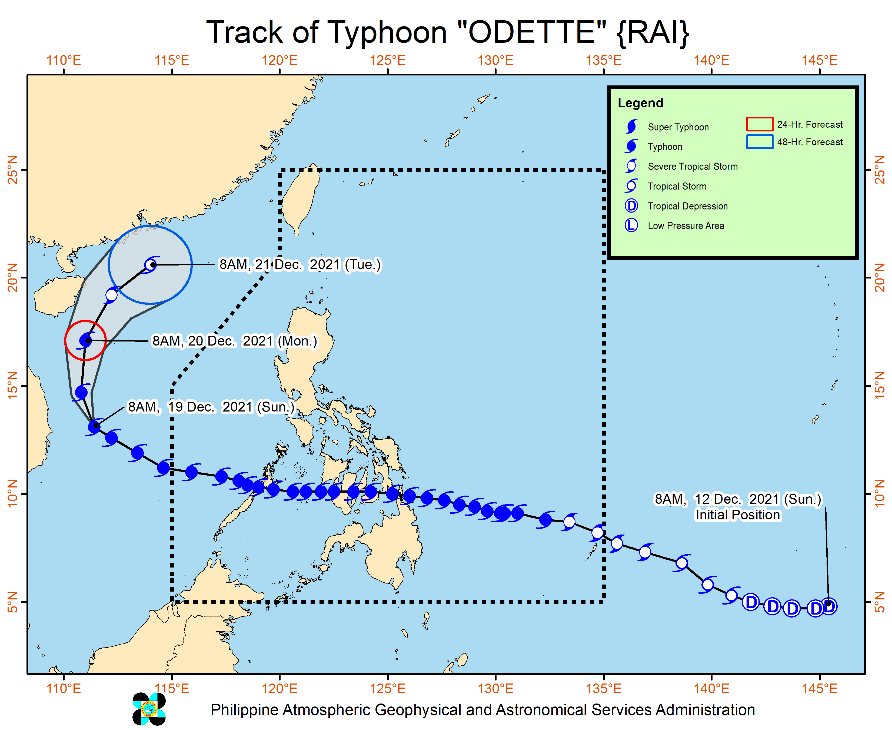 Issued at 11:00 AM, 19 December 2021, Typhoon “ODETTE” maintains its strength while moving over the West Philippine Sea.Location of Center (10:00 AM):The center of the eye of Typhoon “ODETTE” was located based on all available data at 430 km Northwest of Pag-asa Island, Kalayaan, Palawan (13.4°N, 111.0°E) (outside the Philippine Area of Responsibility).Intensity: Maximum sustained winds of 195 km/h near the center, gustiness of up to 240 km/h, and central pressure of 915 hPa.Heavy Rainfall: “ODETTE” is unlikely to directly affect the weather condition and bring heavy rainfall in the country throughout the forecast period. However, the Shear Line will bring light to moderate with at times heavy rains over Metro Manila, Cagayan, Isabela, Nueva Ecija, Bulacan, Aurora, Cavite, Laguna, Rizal, and Quezon. Severe Winds: TCWS #1 over Kalayaan Islands is now lifted.Track and Intensity OutlookOn the forecast track, Typhoon “ODETTE” will move north northwestward to northward today through tomorrow morning, then generally northeastward for the remainder of the forecast period over the sea areas east of central Vietnam and Hainan Island.The gradual exposure of “ODETTE” to cooler sea surface temperatures in the northwestern portion of the West Philippine Sea, increasing vertical wind shear, and the surge of the Northeast Monsoon will result in a weakening trend. “ODETTE” is forecast to be downgraded to severe tropical storm category by tomorrow afternoon or evening.Source: DOST-PAGASA Severe Weather BulletinStatus of Affected Areas and PopulationA total of 301,412 families or 1,183,110 persons were affected by Typhoon “ODETTE” in 2,983 Barangays in Regions V, VI, VII, VIII, IX, X, XI, MIMAROPA, and Caraga (see Table 1).Table 1. Number of Affected Families / PersonsNote: Most areas affected by Typhoon ODETTE are experiencing power outage and limited internet access; hence, the challenge in gathering data on affected population and other significant updates. Ongoing assessment and validation are continuously being conducted. Source: DSWD-Field Offices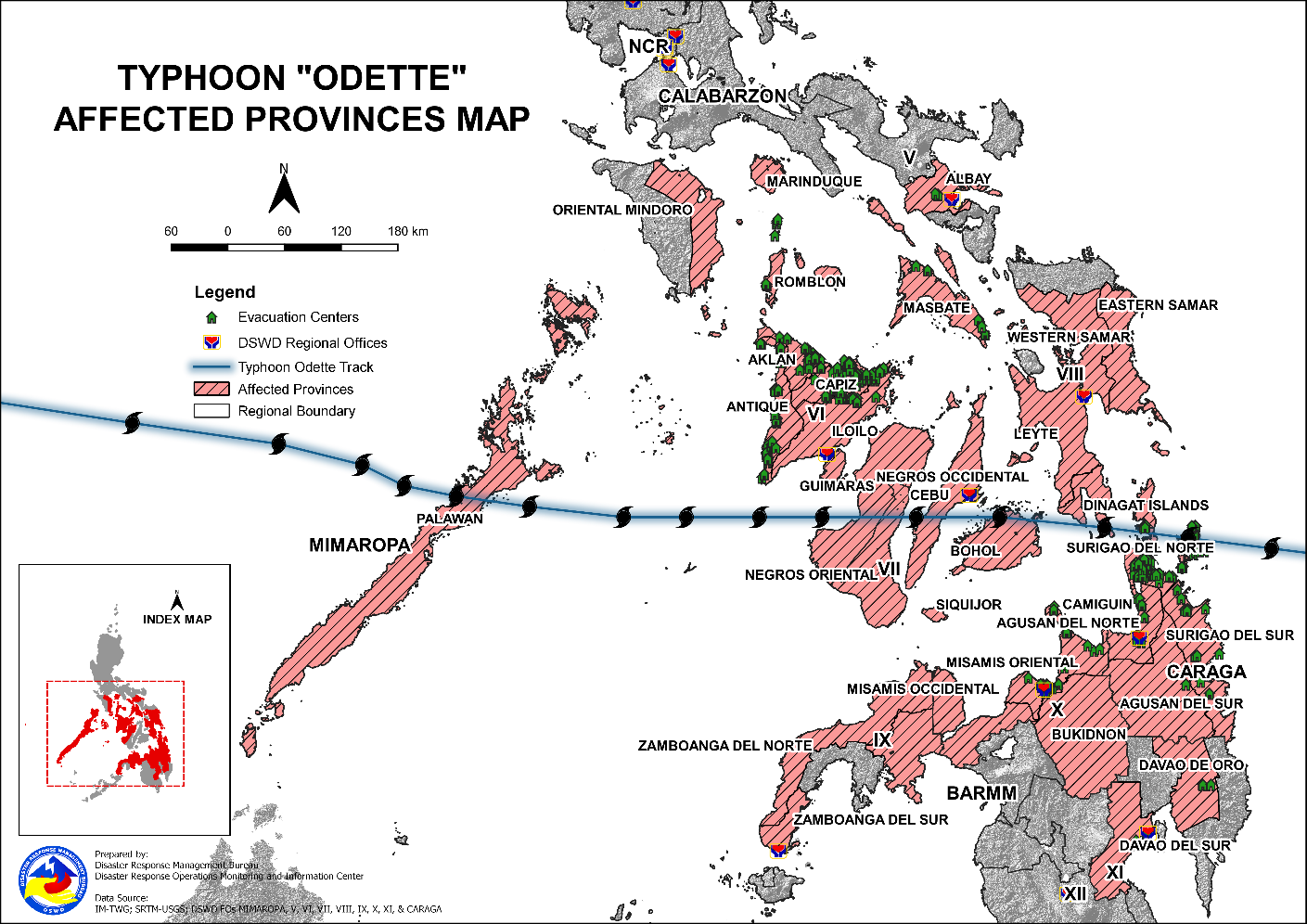 Status of Displaced PopulationInside Evacuation CentersThere are 103,271 families or 413,744 persons taking temporary shelter in 2,302 evacuation centers in Regions VI, VII, VIII, X, MIMAROPA, and Caraga (see Table 2).Table 2. Number of Displaced Families / Persons Inside Evacuation CentersNote: Ongoing assessment and validation are continuously being conducted. Source: DSWD-Field OfficesOutside Evacuation CentersThere are 13,156 families or 50,314 persons temporarily staying with their relatives and/or friends in Regions VI, VII, MIMAROPA and Caraga (see Table 3).Table 3. Number of Displaced Families / Persons Outside Evacuation CentersNote: Ongoing assessment and validation are continuously being conducted. Source: DSWD-Field OfficesTotal Displaced PopulationThere are 116,427 families or 464,058 persons still displaced in Regions VI, VII, VIII, X, MIMAROPA and Caraga due to Typhoon “ODETTE” (see Table 4).Table 4. Total Number of Displaced Families / PersonsNote: Ongoing assessment and validation are continuously being conducted. Source: DSWD-Field OfficesDamaged HousesA total of 28,269 houses were damaged; of which, 11,820 are totally damaged and       16,449 are partially damaged in Regions VI, VIII, IX, and Caraga (see Table 5).Table 5. Number of Damaged HousesNote: Ongoing assessment and validation are continuously being conducted. Source: DSWD-FOsCost of Humanitarian Assistance ProvidedA total of ₱10,555,875.87 worth of assistance was provided to the affected families; of which, ₱4,459,931.67 from the DSWD, ₱6,054,629.20 was provided by the Local Government Units (LGUs), and ₱41,315.00 from Non-Government Organizations (NGOs) (see Table 6).Table 6. Cost of Assistance Provided to Affected Families / PersonsSource: DSWD-FOsResponse Actions and InterventionsStandby Funds and Prepositioned Relief StockpileNote: The Inventory Summary is as of 19 December 2021, 4PM.Source: DSWD-DRMB and DSWD-NRLMBStandby Funds ₱10.13 million Quick Response Fund (QRF) at the DSWD-Central Office.₱36.32 million available at DSWD-FO V, VI, VII, VIII, X, XI, MIMAROPA and Caraga.₱32.08 million in other DSWD-FOs which may support the relief needs of the displaced families due to Typhoon “Odette” through inter-FO augmentation.Prepositioned FFPs and Other Relief Items109,940 FFPs available in Disaster Response Centers; of which, 102,642 FFPs are at the National Resource Operations Center (NROC), Pasay City and 7,298 FFPs are at the Visayas Disaster Response Center (VDRC), Cebu City.180,467 FFPs available at DSWD-FO V, VI, VII, VIII, X, XI, MIMAROPA, and Caraga.114,801 FFPs in other DSWD-FOs which may support the relief needs of the displaced families due to Typhoon “Odette” through inter-FO augmentation.₱628.69 million worth of food and non-food items (FNIs) at NROC, VDRC and DSWD-FO warehouses countrywide.Food and Non-Food ItemsDSWD-FO IIDSWD-FO MIMAROPADSWD-FO VDSWD-FO VIDSWD-FO VIIDSWD-FO VIIIDSWD-FO IXDSWD-FO XDSWD-FO XIDSWD-FO CaragaCamp Coordination and Camp ManagementDSWD-FO MIMAROPA DSWD-FO VI DSWD-FO VIIDSWD-FO VIIIDSWD-FO IXDSWD-FO XDSWD-FO XIDSWD-FO CARAGAInternally Displaced Persons (IDPs) ProtectionDSWD-FO VIDSWD-FO XIOther ActivitiesDSWD-DRMBNRLMBDSWD-FO IIDSWD-FO CALABARZONDSWD-FO MIMAROPADSWD-FO VDSWD-FO VIDSWD-FO VIIDSWD-FO VIIIDSWD-FO IXDSWD-FO XDSWD-FO XIDSWD-FO CARAGAPhoto Documentation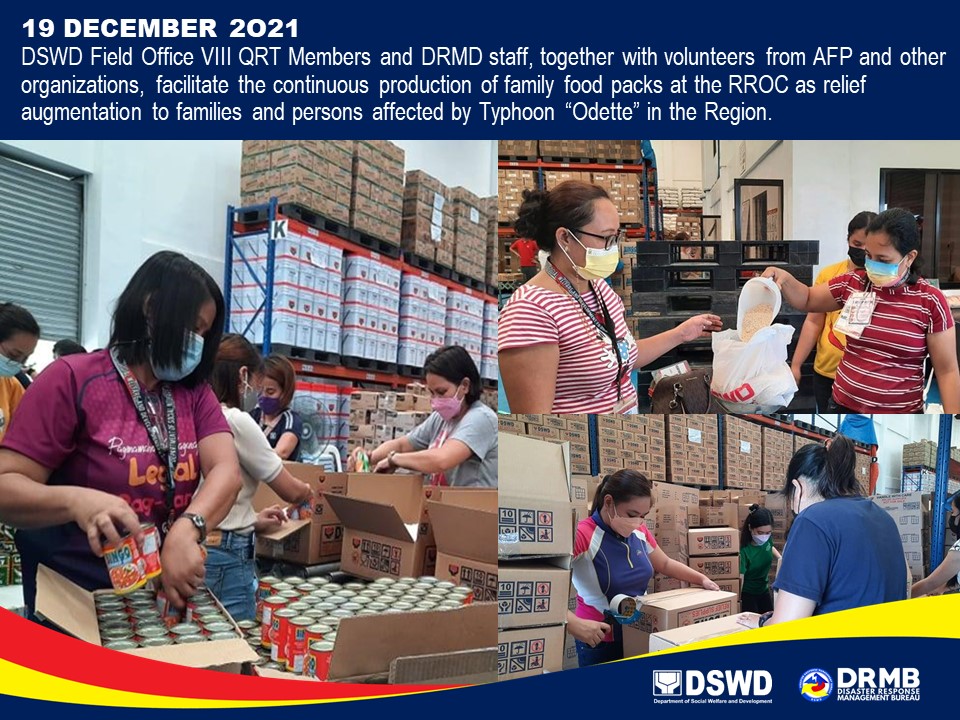 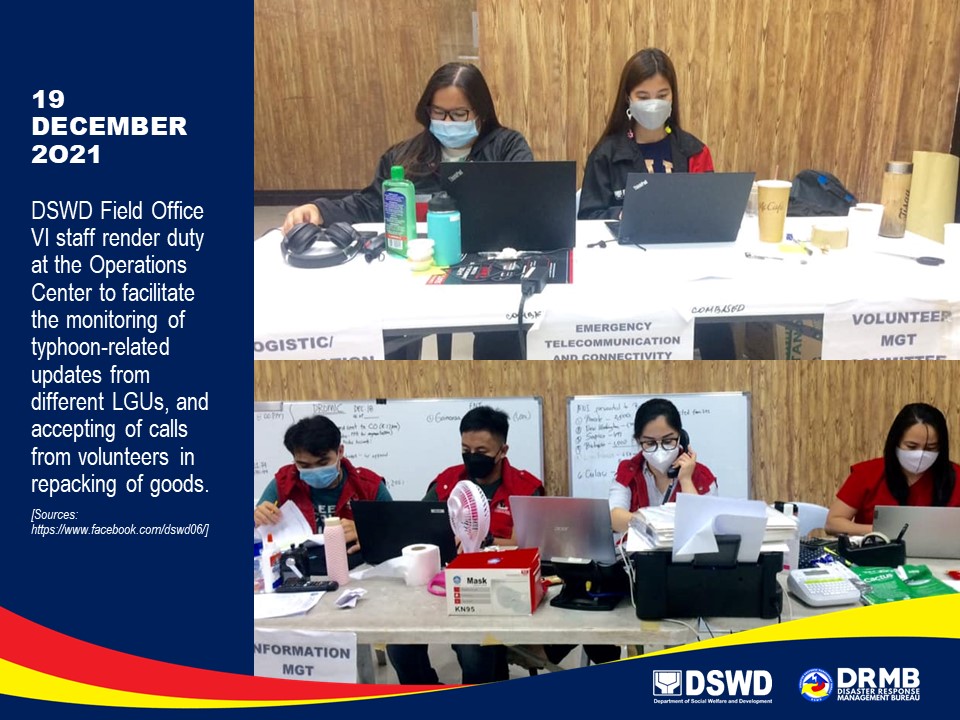 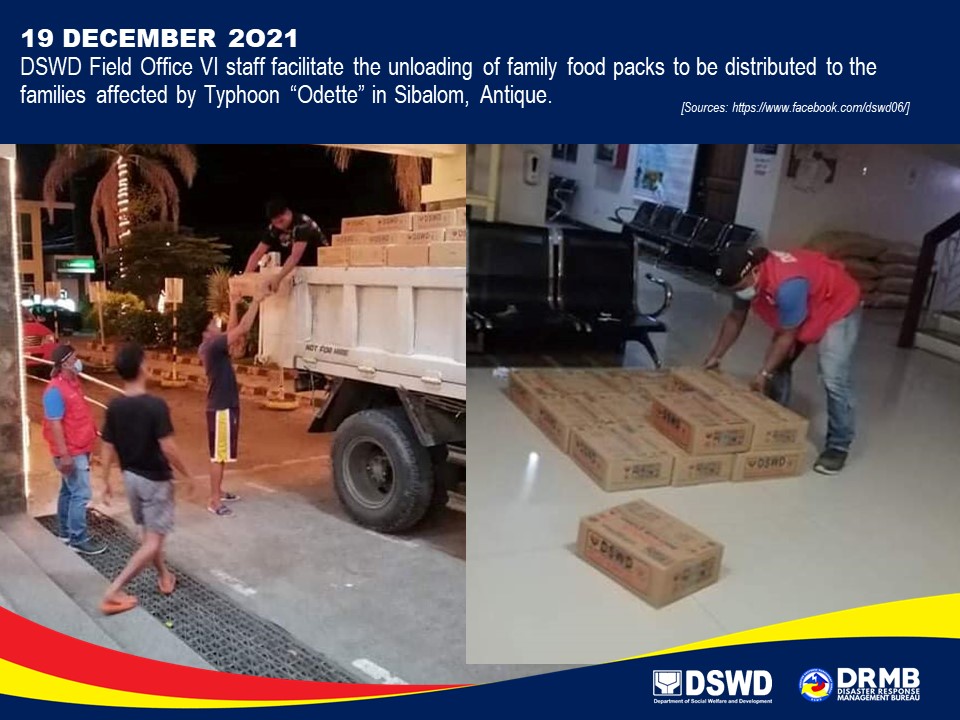 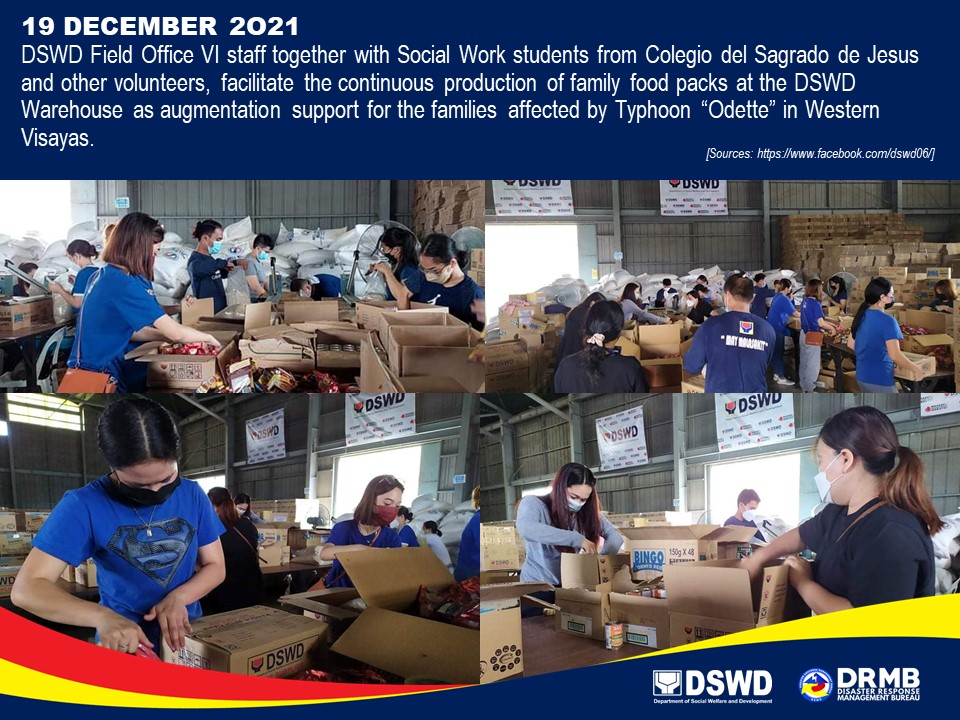 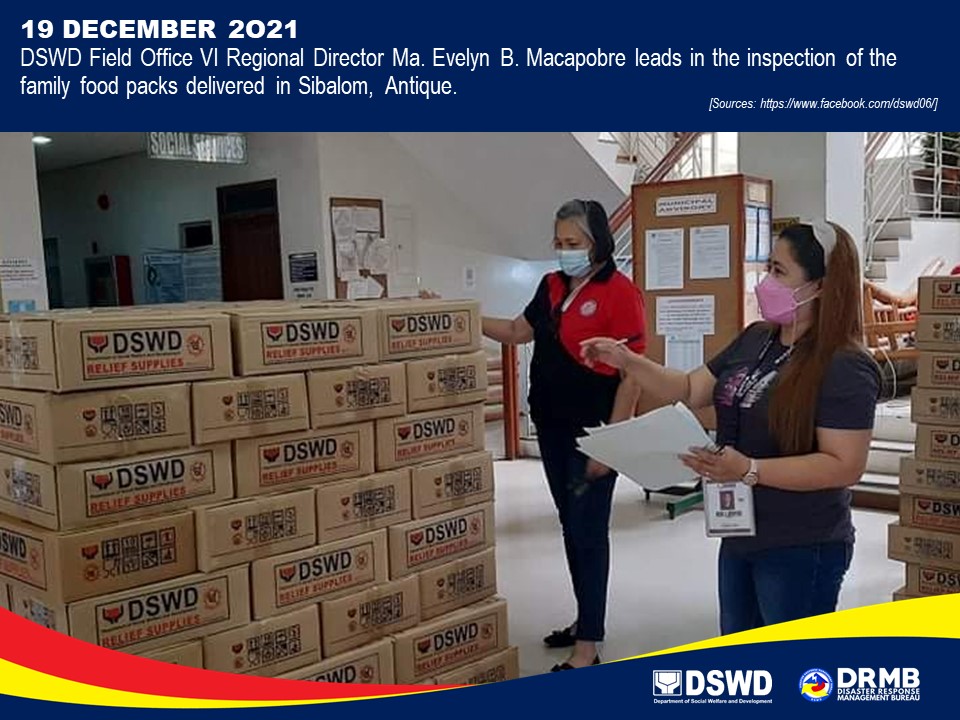 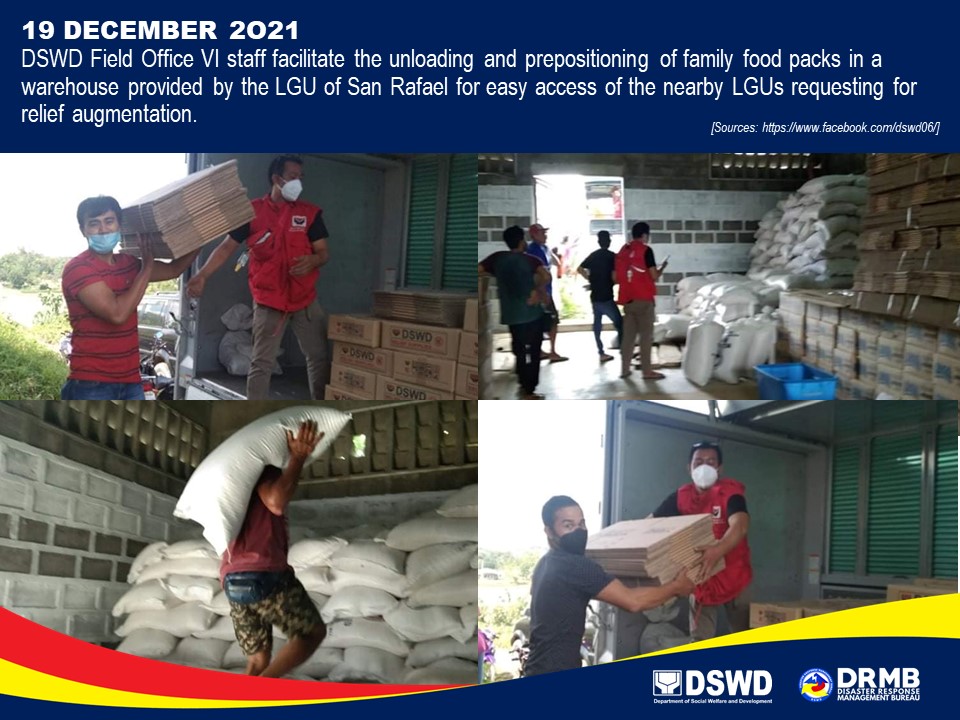 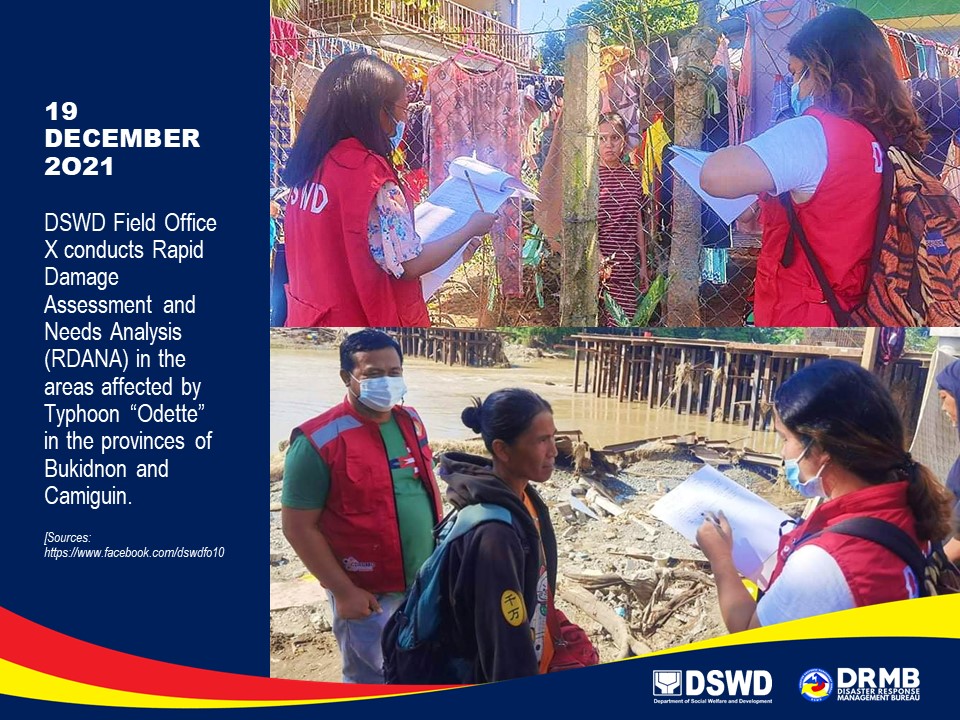 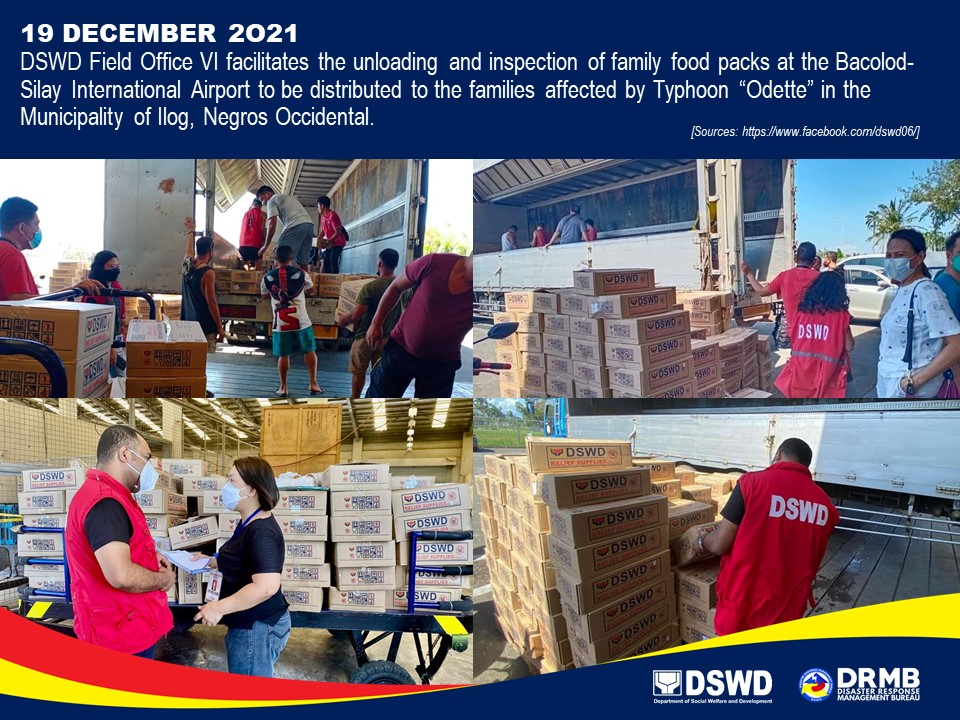 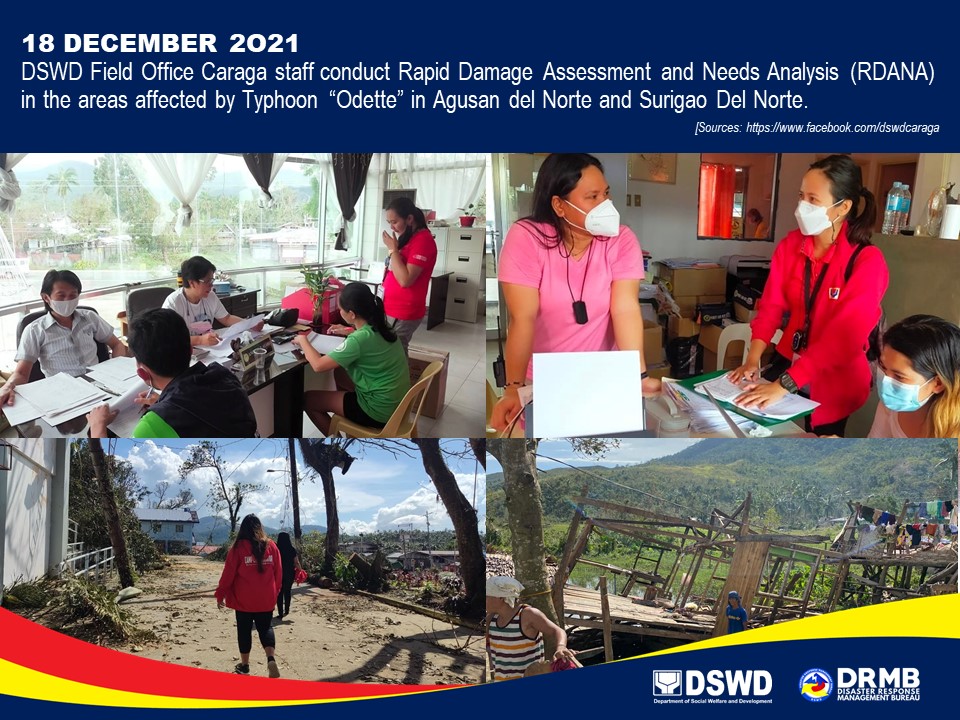 *****The Disaster Response Operations Monitoring and Information Center (DROMIC) of DSWD-DRMB is closely coordinating with the concerned DSWD-FOs for significant disaster response updates and assistance provided.REGION / PROVINCE / MUNICIPALITY REGION / PROVINCE / MUNICIPALITY  NUMBER OF AFFECTED  NUMBER OF AFFECTED  NUMBER OF AFFECTED REGION / PROVINCE / MUNICIPALITY REGION / PROVINCE / MUNICIPALITY  Barangays  Families  Persons GRAND TOTALGRAND TOTAL 2,983 301,412 1,183,110 MIMAROPAMIMAROPA138 3,999 15,465 MarinduqueMarinduque16  197  646 Boac (capital)8  92  298 Mogpog1  3  7 Torrijos7  102  341 Oriental MindoroOriental Mindoro18  495 1,912 Bansud1  13  64 Bongabong1  3  11 Bulalacao (San Pedro)6  337 1,226 Mansalay2  15  79 Naujan2  4  19 Pinamalayan3  62  238 Puerto Galera1  25  100 Roxas1  9  40 Victoria1  27  135 PalawanPalawan87 3,089 11,995 Agutaya3  21  79 Araceli7  264  918 Busuanga13  351 1,106 Cagayancillo3  20  75 Coron5  151  639 Culion5  35  89 Cuyo6  442 1,596 Dumaran2  12  60 El Nido (Bacuit)1  5  25 Linapacan1  128  553 Magsaysay6  295 1,053 Narra1  43  166 Puerto Princesa City (Capital)18  439 2,214 Quezon1  107  481 Roxas6  615 2,368 San Vicente7  68  276 Taytay2  93  297 RomblonRomblon17  218  912 Banton7  113  512 Cajidiocan3  53  219 Corcuera1  4  12 Ferrol3  40  131 Santa Fe3  8  38 REGION VREGION V39 1,397 4,337 AlbayAlbay7  447 1,241 Guinobatan5  427 1,184 City of Ligao2  20  57 MasbateMasbate32  950 3,096 Aroroy3  83  373 Baleno1  23  62 Cataingan1  64  206 Esperanza15  585 1,706 City of Masbate (capital)1  7  32 Palanas3  53  193 Pio V. Corpuz (Limbuhan)2  66  248 Placer3  29  120 San Jacinto2  36  143 Uson1  4  13 REGION VIREGION VI 1,393 125,445 495,497 AklanAklan177 10,989 43,070 Balete9  581 2,264 Banga14  111  544 Batan4  38  156 Kalibo (capital)16  280 1,167 Madalag13  344 1,127 New Washington17 1,720 6,821 Buruanga15 5,263 20,905 Ibajay11  183  735 Makato18  530 2,356 Malay17  536 2,337 Malinao12  179  629 Numancia17  678 2,160 Tangalan14  546 1,869 AntiqueAntique265 15,938 60,247 Anini-y14  394 1,398 Belison8  156  543 Hamtic27  814 2,845 San Remigio1  27  85 Sibalom34 1,290 5,134 Tobias Fornier (Dao)6  210  564 Barbaza10  440 1,329 Bugasong20  653 2,336 Caluya21 2,359 8,731 Culasi41 2,642 10,477 Laua-an19  420 1,480 Libertad19 4,791 19,010 Pandan13  185  630 Patnongon14  290 1,261 Tibiao18 1,267 4,424 CapizCapiz202 27,252 98,860 Cuartero10  365 1,263 Dao18 1,192 4,151 Dumarao18 7,470 27,880 Ivisan2  27  100 Mambusao3  11  55 Panay6  70  251 Panitan21  459 2,134 Pilar20 1,607 5,311 Pontevedra26 2,527 8,418 President Roxas21 2,310 8,491 Roxas City (capital)33 2,313 7,571 Sapi-an3  66  310 Sigma21 8,835 32,925 GuimarasGuimaras21 1,051 3,214 Buenavista10  351  770 San Lorenzo7  443 1,494 Jordan (capital)2  96  385 Nueva Valencia1  88  317 Sibunag1  73  248 IloiloIloilo473 23,896 88,463 Ajuy20  569 2,192 Anilao13  359 1,409 Balasan21  899 3,024 Banate18 2,233 7,532 Barotac Nuevo13 1,588 7,940 Batad12  141  509 Bingawan5  52  234 Cabatuan39  559 2,073 Carles33 4,330 17,100 Concepcion11 1,441 4,771 Dueñas9  114  444 Dumangas2  55  183 Estancia19 1,016 3,626 Iloilo City (capital)36 1,193 4,329 Leganes12  436 1,173 Lemery27 1,274 4,286 Leon20  144  482 Miagao15  346 1,380 Mina4  35  168 Pavia12  520 2,500 Pototan21  206  850 San Enrique11  183  725 San Joaquin38 1,437 4,603 San Rafael9  525 1,805 Santa Barbara8  67  261 Sara15 1,152 4,224 Tubungan9  84  344 Zarraga21 2,938 10,296 Negros OccidentalNegros Occidental255 46,319 201,643 Bacolod City (capital)36 1,220 4,986 Bago City10  322 1,513 Binalbagan1  4  12 Cadiz City20 1,884 6,894 Calatrava1  166  498 Candoni3 1,347 6,249 Cauayan7 1,220 5,491 City of Escalante20 1,879 6,335 City of Himamaylan1  121  605 Hinigaran1  50  250 Hinoba-an (Asia)9  318  809 Ilog14 16,728 83,615 City of Kabankalan7  95  373 La Carlota City9  169  716 La Castellana6  183  683 Manapla7  220  801 Moises Padilla (Magallon)3  47  155 Murcia1  25  125 Pontevedra10  516 2,044 Pulupandan1  664 2,152 Sagay City19  841 2,871 Salvador Benedicto7 7,860 29,273 San Carlos City6  420 1,735 San Enrique1  19  57 Silay City15  697 2,588 City of Sipalay1  186  577 City of Talisay21  823 4,115 Toboso1  250  750 Valladolid16 6,130 25,796 City of Victorias1 1,915 9,575 REGION VIIREGION VII358 19,799 80,694 BoholBohol49 1,937 7,526 Alburquerque5  50  215 Balilihan1  145  541 Bilar5  148  711 Dauis1  223  887 Dimiao11  89  316 Duero1  174  564 Lila3  58  284 Maribojoc1  657 2,416 San Miguel10  86  399 Tagbilaran City (capital)10  271 1,063 Valencia1  36  130 CebuCebu258 16,567 69,594 Alegria4  170  705 Argao5  169  624 Asturias9  199  904 Bantayan10  231  703 Barili6  86  269 Borbon4  79  303 City of Carcar2  272 1,372 Cebu City (capital)80 4,400 22,000 Compostela1  20  129 Consolacion7  64  86 Lapu-Lapu City (Opon)25 3,576 14,349 Liloan1  43  186 Mandaue City23 2,368 4,071 City of Naga15  456 2,842 Pilar13  221  661 Ronda6  62  201 San Francisco8  459 2,274 Santa Fe6  502 2,010 Tabuelan2  227  942 City of Talisay22 2,555 13,865 Tudela9  408 1,098 SiquijorSiquijor4  127  423 Enrique Villanueva1  16  60 Larena1  60  199 Lazi1  41  119 Siquijor (capital)1  10  45 Negros OrientalNegros Oriental47 1,168 3,151 Basay1  6  26 City of Bayawan (Tulong)5  252  540 Dumaguete City (capital)27  571 1,508 Jimalalud5  63  259 Mabinay1  1  7 Pamplona1  4  16 San Jose1  40  176 Siaton2  189  358 Sibulan3  6  127 Vallehermoso1  36  134 REGION VIIIREGION VIII282 60,650 239,569 Eastern SamarEastern Samar50 25,193 93,176 Arteche20 4,614 17,294 City of Borongan (capital)1 1,276 4,782 Can-Avid1  125  472 Jipapad1  51  216 Maslog1 1,572 7,870 Oras1  681 2,897 San Julian1 4,255 21,275 Sulat1 1,034 2,351 Taft1  213  914 Balangiga1 1,027 2,501 Balangkayan1  231  893 General MacArthur1 1,004 3,293 Guiuan14 4,000 13,385 Lawaan1 1,689 5,426 Llorente1  367 1,445 Maydolong1 1,214 4,054 Mercedes1 1,725 3,648 Quinapondan1  115  460 LeyteLeyte180 13,741 48,942 Tacloban City (capital)99 3,904 17,002 Tanauan45 6,991 22,268 Dulag36 2,846 9,672 Western SamarWestern Samar15 2,543 9,518 Santo Nino1  29  110 Tagapul-an14 2,514 9,408 Southern LeyteSouthern Leyte37 19,173 87,933 Anahawan1 3,000 15,000 Hinunangan1 3,500 17,500 Hinundayan17 3,727 13,547 Liloan1 4,500 22,500 Saint Bernard1 2,338 11,690 Silago16 2,108 7,696 REGION IXREGION IX8  322 1,610 Zamboanga del NorteZamboanga del Norte6  99  495 Dipolog City (capital)6  99  495 Zamboanga del SurZamboanga del Sur2  223 1,115 Bayog1  8  40 Zamboanga City1  215 1,075 REGION XREGION X243 15,190 58,355 BukidnonBukidnon41 2,402 10,928 Libona2  69  345 Malitbog5  276 1,113 Sumilao2  26  90 Cabanglasan1  63  315 Impasug-ong5  56  195 City of Malaybalay (capital)7  188  940 San Fernando1  1  3 City of Valencia18 1,723 7,927 CamiguinCamiguin21 1,020 4,329 Mahinog5  361 1,878 Mambajao (capital)3  111  461 Catarman3  57  268 Guinsiliban5  317 1,152 Sagay5  174  570 Lanao del NorteLanao del Norte49 2,370 8,535 Iligan City28 1,678 5,689 Bacolod12  347 1,553 Kolambugan3  152  627 Maigo2  129  421 Tubod (capital)1  16  80 Lala3  48  165 Misamis OccidentalMisamis Occidental5  213 1,128 Lopez Jaena2  138  868 Plaridel3  75  260 Misamis OrientalMisamis Oriental127 9,185 33,435 Cagayan De Oro City (capital)29 1,878 7,103 Balingasag1  10  45 Balingoan5  430 1,574 Binuangan1  7  34 Gingoog City14  517 2,200 Kinoguitan2  150 1,150 Lagonglong10 1,236 5,295 Magsaysay (Linugos)2  75  171 Medina3  21  86 Salay8  789 2,672 Sugbongcogon11 1,099 2,248 City of El Salvador6  446 1,404 Initao2  20  94 Libertad4  270  990 Lugait5  208  901 Manticao4  225 1,012 Naawan3  37  152 Opol2  449 1,789 Tagoloan8 1,183 3,976 Villanueva7  135  539 REGION XIREGION XI3  235  764 Davao de OroDavao de Oro2  233  751 Nabunturan (capital)1  45  137 New Bataan1  188  614 Davao del SurDavao del Sur1  2  13 Davao City1  2  13 CARAGACARAGA519 74,375 286,819 Agusan del NorteAgusan del Norte146 17,319 68,198 Buenavista17  766 2,811 Butuan City (capital)51 8,878 32,662 City of Cabadbaran26 5,408 25,321 Carmen6  233  781 Jabonga9  469 1,667 Kitcharao3  57  227 Las Nieves5  11  137 Magallanes7  407 1,054 Nasipit16  530 1,837 Remedios T. Romualdez5  529 1,625 Tubay1  31  76 Agusan del SurAgusan del Sur62 15,029 58,206 City of Bayugan3  446 2,132 Bunawan4  164  409 Esperanza2  179  895 La Paz2  93  465 Loreto5  147  476 Rosario11 12,230 45,977 San Francisco1  106  404 San Luis1  7  26 Santa Josefa1  17  60 Sibagat13  442 1,546 Talacogon2  130  540 Trento16 1,062 5,250 Veruela1  6  26 Dinagat IslandDinagat Island13  475 1,553 Libjo (Albor)4  107  322 San Jose (capital)9  368 1,231 Surigao del NorteSurigao del Norte161 18,532 68,432 Bacuag9 1,813 6,094 Burgos6  600 2,785 Claver14 2,747 10,137 Dapa6  694 2,882 Del Carmen3  43  159 General Luna7  531 2,378 Gigaquit4  314  996 Mainit13 1,094 3,831 Malimono10 1,214 4,176 Pilar8  608 2,110 Placer18 2,414 8,385 San Benito1  14  49 San Isidro10  867 2,881 Santa Monica (Sapao)6  215  911 Sison3  293 1,036 Socorro12 1,360 4,971 Surigao City (capital)14 2,417 9,721 Tagana-an11 1,031 3,956 Tubod6  263  974 Surigao del SurSurigao del Sur137 23,020 90,430 Barobo17 4,250 16,313  Carmen8 1,331 4,805 Carrascal11 1,285 4,434 Cortes5  572 2,245 Hinatuan17 4,474 17,910 Lanuza8  319 1,220 Lingig12 2,969 11,299 Madrid6  468 1,894 Marihatag7  495 2,054 San Agustin13 3,821 15,022 San Miguel9  264 1,151 Tagbina7  402 1,429 Tago17 2,370 10,654 REGION / PROVINCE / MUNICIPALITY REGION / PROVINCE / MUNICIPALITY  NUMBER OF EVACUATION CENTERS (ECs)  NUMBER OF EVACUATION CENTERS (ECs)  NUMBER OF DISPLACED  NUMBER OF DISPLACED  NUMBER OF DISPLACED  NUMBER OF DISPLACED REGION / PROVINCE / MUNICIPALITY REGION / PROVINCE / MUNICIPALITY  NUMBER OF EVACUATION CENTERS (ECs)  NUMBER OF EVACUATION CENTERS (ECs)  INSIDE ECs  INSIDE ECs  INSIDE ECs  INSIDE ECs REGION / PROVINCE / MUNICIPALITY REGION / PROVINCE / MUNICIPALITY  NUMBER OF EVACUATION CENTERS (ECs)  NUMBER OF EVACUATION CENTERS (ECs)  Families  Families  Persons   Persons  REGION / PROVINCE / MUNICIPALITY REGION / PROVINCE / MUNICIPALITY  CUM NOW  CUM  NOW  CUM  NOW GRAND TOTALGRAND TOTAL3,486 2,302 150,342 103,271 595,404 413,744 MIMAROPAMIMAROPA 145  103 3,328 2,724 12,985 10,837 Oriental MindoroOriental Mindoro 5 -  56 -  254 - Naujan 2  -  4  -  19  - Puerto Galera 2  -  25  -  100  - Victoria 1  -  27  -  135  - PalawanPalawan 116  103 3,075 2,724 11,943 10,837 Agutaya 5  5  21  21  79  79 Araceli 21  21  264  264  918  918 Busuanga 13  -  351  - 1,106  - Cagayancillo 4  4  20  20  75  75 Coron 5  5  151  151  639  639 Culion 5  5  35  35  89  89 Cuyo 7  7  435  435 1,579 1,579 Dumaran 2  2  12  12  60  60 El Nido (Bacuit) 1  1  5  5  25  25 Linapacan 3  3  128  128  553  553 Magsaysay 11  11  295  295 1,053 1,053 Narra 1  1  43  43  166  166 Puerto Princesa City (Capital) 20  20  432  432 2,179 2,179 Quezon 2  2  107  107  481  481 Roxas 3  3  615  615 2,368 2,368 San Vicente 10  10  68  68  276  276 Taytay 3  3  93  93  297  297 RomblonRomblon 24 -  197 -  788 - Banton 10  -  92  -  388  - Cajidiocan 3  -  53  -  219  - Corcuera 3  -  4  -  12  - Ferrol 5  -  40  -  131  - Santa Fe 3  -  8  -  38  - REGION VREGION V 38 - 1,397 - 4,337 - AlbayAlbay 7 -  447 - 1,241 - Guinobatan 4  -  427  - 1,184  - City of Ligao 3  -  20  -  57  - MasbateMasbate 31 -  950 - 3,096 - Aroroy 3  -  83  -  373  - Baleno 1  -  23  -  62  - Cataingan 2  -  64  -  206  - Esperanza 15  -  585  - 1,706  - City of Masbate (capital) 1  -  7  -  32  - Palanas 3  -  53  -  193  - Pio V. Corpuz (Limbuhan) 2  -  66  -  248  - Placer 1  -  29  -  120  - San Jacinto 2  -  36  -  143  - Uson 1  -  4  -  13  - REGION VIREGION VI1,783 1,085 69,378 47,340 283,287 199,806 AklanAklan 270  77 4,299 2,215 16,655 8,704 Balete 26  14  463  91 1,852  322 Banga 18  -  62  -  209  - Batan 5  5  38  38  156  156 Kalibo (capital) 12  12  265  265 1,096 1,096 Madalag 21  1  186  5  588  20 New Washington 25  25 1,582 1,582 6,259 6,259 Buruanga 49  -  203  -  701  - Ibajay 13  13  155  155  623  623 Makato 28  -  188  -  703  - Malay 7  7  453  79 1,813  228 Malinao 29  -  135  -  491  - Numancia 17  -  244  -  934  - Tangalan 20  -  325  - 1,230  - AntiqueAntique 332  194 6,493 3,338 22,069 11,351 Anini-y 10  10  322  322 1,018 1,018 Belison 9  -  141  -  390  - Hamtic 26  21  660  794 2,205 2,514 San Remigio 1  1  27  27  85  85 Sibalom 18  -  396  - 1,315  - Tobias Fornier (Dao) 5  5  223  223 1,115 1,115 Barbaza 15  15  440  440 1,329 1,329 Bugasong 32  31  408  475 1,506 1,795 Caluya 52  3 1,043  30 3,855  101 Culasi 69  69  556  559 1,746 1,746 Laua-an 17  17  233  267  834  966 Libertad 18  -  387  - 1,389  - Pandan 21  21  185  185  630  630 Patnongon 20  -  235  - 1,083  - Tibiao 19  1 1,237  16 3,569  52 CapizCapiz 410  237 9,388 3,838 32,030 12,840 Cuartero 16  16  106  106  380  380 Dao 47  -  490  - 1,735  - Dumarao 61  61  649  16 2,458  152 Ivisan 2  2  24  24  90  90 Panay 6  6  68  68  241  241 Pilar 56  56 1,328 1,328 4,384 4,383 Pontevedra 62  - 2,527  - 8,418  - President Roxas 19  - 1,410  - 4,967  - Roxas City (capital) 95  91 2,234 2,233 7,306 7,299 Sapi-an 5  5  63  63  295  295 Sigma 41  -  489  - 1,756  - GuimarasGuimaras 18  9  379  255 1,370  944 San Lorenzo 14  5  151  27  517  91 Jordan (capital) 1  1  96  96  385  385 Nueva Valencia 2  2  88  88  317  317 Sibunag 1  1  44  44  151  151 IloiloIloilo 465  393 12,357 9,422 46,963 35,955 Anilao 10  -  247  - 1,029  - Balasan 44  44  559  559 1,987 1,987 Banate 31  - 2,233  - 7,532  - Barotac Nuevo 13  13 1,536 1,536 7,680 7,680 Batad 15  15  141  141  473  473 Bingawan 7  -  48  -  223  - Carles 81  81 1,809 1,809 7,570 6,853 Concepcion 64  69  845  804 2,603 2,603 Dueñas 7  7  111  111  432  432 Estancia 30  30 1,016 1,016 3,626 3,626 Iloilo City (capital) 51  51 1,143 1,143 4,167 4,167 Leon 14  -  119  71  337  136 Mina 7  3  23  12  116  52 Pavia 5  5  37  37  118  118 Pototan -  -  202  -  837  - San Enrique 12  4  162  71  632  283 San Joaquin 26  26  421  419 1,546 1,546 San Rafael 23  23  525  525 1,805 1,805 Santa Barbara 4  1  16  1  65  5 Sara 15  15 1,108 1,108 3,950 3,950 Tubungan 6  6  56  59  235  239 Negros OccidentalNegros Occidental 288  175 36,462 28,272 164,200 130,012 Bacolod City (capital) 26  26 1,220 1,220 4,986 4,986 Bago City 1  1  322  322 1,513 1,513 Binalbagan 1  1  4  4  12  12 Cadiz City 81  1 1,754  2 6,434  6 Calatrava 1  1  166  166  498  498 Candoni 2  -  40  -  190  - Cauayan 2  2 1,220 1,220 5,491 5,491 City of Escalante 21  21 1,879 1,879 6,335 6,335 City of Himamaylan 1  1  121  121  605  605 Hinigaran 1  1  50  50  250  250 Hinoba-an (Asia) 1  1  318  318  809  809 Ilog 15  15 16,728 16,728 83,615 83,615 City of Kabankalan 1  1  95  95  373  373 La Carlota City 11  11  155  155  646  646 La Castellana 9  9  183  183  683  683 Manapla 1  1  30  30  150  150 Moises Padilla (Magallon) 1  1  30  30  150  150 Murcia 1  1  25  25  125  125 Pontevedra 10  10  516  516 2,044 2,044 Pulupandan 1  1  301  301 1,114 1,114 Sagay City 34  34  841  841 2,871 2,871 Salvador Benedicto 1  1  24  24  113  113 San Carlos City 7  7  420  420 1,735 1,735 San Enrique 1  1  19  19  57  57 Silay City 15  15  697  697 2,588 2,588 City of Sipalay 1  1  186  186  577  577 City of Talisay 21  -  823  - 4,115  - Toboso 1  1  250  250  750  750 Valladolid 18  8 6,130  555 25,796 2,341 City of Victorias 1  1 1,915 1,915 9,575 9,575 REGION VIIREGION VII 241  241 4,396 4,396 16,805 16,805 BoholBohol 102  102 1,614 1,614 6,172 6,172 Alburquerque 8  8  50  50  215  215 Balilihan 1  1  145  145  541  541 Bilar 8  8  148  148  711  711 Dimiao 12  12  75  75  248  248 Duero 1  1  174  174  564  564 Lila 5  5  58  58  284  284 Maribojoc 57  57  657  657 2,416 2,416 Tagbilaran City (capital) 8  8  271  271 1,063 1,063 Valencia 2  2  36  36  130  130 CebuCebu 138  138 2,781 2,781 10,626 10,626 Argao 5  5  169  169  624  624 Asturias 9  9  199  199  904  904 Bantayan 13  13  231  231  703  703 Barili 6  6  86  86  269  269 Borbon 4  4  79  79  303  303 City of Carcar 2  2  272  272 1,372 1,372 Consolacion 7  7  64  64  86  86 Liloan 3  3  43  43  186  186 Pilar 23  23  216  216  661  661 Ronda 9  9  62  62  201  201 San Francisco 18  18  459  459 2,274 2,274 Santa Fe 16  16  493  493 1,945 1,945 Tudela 23  23  408  408 1,098 1,098 Negros OrientalNegros Oriental 1  1  1  1  7  7 Mabinay 1  1  1  1  7  7 REGION VIIIREGION VIII 3  3  58  58  219  219 LeyteLeyte 3  3  58  58  219  219 Dulag 3  3  58  58  219  219 REGION XREGION X 289  137 15,189 6,866 58,332 24,365 BukidnonBukidnon 42  24 2,401  800 10,925 3,608 Libona 2  2  69  69  345  345 Malitbog 5  5  276  276 1,113 1,113 Sumilao 2  2  26  26  90  90 Cabanglasan 2  2  63  63  315  315 Impasug-ong 5  5  56  56  195  195 City of Malaybalay (capital) 7  7  188  188  940  940 City of Valencia 19  1 1,723  122 7,927  610 CamiguinCamiguin 28 - 1,020 - 4,329 - Mahinog 7  -  361  - 1,878  - Mambajao (capital) 5  -  111  -  461  - Catarman 3  -  57  -  268  - Guinsiliban 6  -  317  - 1,152  - Sagay 7  -  174  -  570  - Lanao del NorteLanao del Norte 56  38 2,370 1,830 8,515 6,296 Iligan City 35  35 1,678 1,678 5,689 5,689 Bacolod 12  -  347  - 1,553  - Kolambugan 3  3  152  152  607  607 Maigo 2  -  129  -  421  - Tubod (capital) 1  -  16  -  80  - Lala 3  -  48  -  165  - Misamis OccidentalMisamis Occidental 5  2  213  138 1,128  868 Lopez Jaena 2  2  138  138  868  868 Plaridel 3  -  75  -  260  - Misamis OrientalMisamis Oriental 158  73 9,185 4,098 33,435 13,593 Cagayan De Oro City (capital) 43  6 1,878  190 7,103  765 Balingasag 1  1  10  10  45  45 Balingoan 6  -  430  - 1,574  - Binuangan 1  1  7  7  34  34 Gingoog City 14  14  517  517 2,200 2,200 Kinoguitan 5  5  150  150 1,150 1,150 Lagonglong 10  - 1,236  - 5,295  - Magsaysay (Linugos) 2  2  75  75  171  171 Medina 3  3  21  21  86  86 Salay 17  17  789  789 2,672 2,672 Sugbongcogon 11  11 1,099 1,099 2,248 2,248 City of El Salvador 6  -  446  - 1,404  - Initao 2  2  20  20  94  94 Libertad 5  -  270  -  990  - Lugait 5  -  208  -  901  - Manticao 6  -  225  - 1,012  - Naawan 3  3  37  37  152  152 Opol 2  -  449  - 1,789  - Tagoloan 8  8 1,183 1,183 3,976 3,976 Villanueva 8  -  135  -  539  - REGION XIREGION XI 9 -  233 -  614 - Davao de OroDavao de Oro 9 -  233 -  614 - Nabunturan (capital) 1  -  45  -  137  - New Bataan 8  -  188  -  477  - CARAGACARAGA 978  733 56,363 41,887 218,825 161,712 Agusan del NorteAgusan del Norte 245  192 16,281 13,544 63,887 53,952 Buenavista 17  -  762  - 2,782  - Butuan City (capital) 92  75 8,457 7,291 31,383 26,780 City of Cabadbaran 58  58 4,854 4,854 22,551 22,551 Carmen 16  1  229  1  760  5 Jabonga 19  18  433  388 1,544 1,412 Kitcharao 5  4  51  46  203  177 Las Nieves 4  4  8  8  124  124 Magallanes 9  8  403  399 1,030 1,013 Nasipit 22  22  524  524 1,809 1,809 Remedios T. Romualdez 2  1  529  2 1,625  5 Tubay 1  1  31  31  76  76 Agusan del SurAgusan del Sur 94  37 3,461 1,539 14,947 6,411 City of Bayugan 1  1  446  446 2,132 2,132 Bunawan 5  -  164  -  409  - Esperanza 3  3  179  179  895  895 La Paz 2  2  82  82  410  410 Loreto 5  5  147  147  476  476 Rosario 32  -  756  - 3,186  - San Francisco 6  5  106  94  404  344 San Luis 1  -  7  -  26  - Santa Josefa 1  1  17  17  60  60 Sibagat 13  13  442  442 1,546 1,546 Talacogon 6  6  130  130  540  540 Trento 18  -  983  - 4,855  - Veruela 1  1  2  2  8  8 Dinagat IslandDinagat Island 18  18  475  475 1,553 1,553 Libjo (Albor) 4  4  107  107  322  322 San Jose (capital) 14  14  368  368 1,231 1,231 Surigao del NorteSurigao del Norte 369  359 16,079 15,626 60,287 58,363 Bacuag 41  37 1,056  968 3,841 3,557 Burgos 15  14  443  314 2,097 1,455 Claver 32  32 2,405 2,405 9,048 9,048 Dapa 8  8  694  694 2,882 2,882 Del Carmen 6  6  43  43  159  159 General Luna 8  8  531  531 2,378 2,378 Gigaquit 8  8  314  314  996  996 Mainit 32  32 1,094 1,094 3,831 3,831 Malimono 28  28 1,214 1,214 4,176 4,176 Pilar 7  7  608  608 2,110 2,110 Placer 55  53 1,880 1,876 6,777 6,761 San Benito 1  1  14  14  49  49 San Isidro 34  32  782  672 2,576 2,204 Santa Monica (Sapao) 6  6  215  215  911  911 Sison 3  3  293  293 1,036 1,036 Socorro 19  19  836  836 2,967 2,967 Surigao City (capital) 30  29 2,363 2,241 9,523 8,913 Tagana-an 20  20 1,031 1,031 3,956 3,956 Tubod 16  16  263  263  974  974 Surigao del SurSurigao del Sur 252  127 20,067 10,703 78,151 41,433 Barobo 38  37 4,240 4,205 16,273 16,058  Carmen 17  - 1,278  - 4,664  - Carrascal 12  12 1,285 1,285 4,434 4,434 Cortes 6  6  572  572 2,245 2,245 Hinatuan 34  - 4,322  - 17,302  - Lanuza 5  5  319  319 1,220 1,220 Lingig 37  - 2,625  - 10,019  - Madrid 5  5  405  405 1,580 1,580 Marihatag 18  -  495  - 2,054  - San Agustin 26  26 2,038 2,038 7,780 7,780 San Miguel 5  5  180  180  686  686 Tagbina 15  -  402  - 1,429  - Tago 34  31 1,906 1,699 8,465 7,430 REGION / PROVINCE / MUNICIPALITY REGION / PROVINCE / MUNICIPALITY  NUMBER OF DISPLACED  NUMBER OF DISPLACED  NUMBER OF DISPLACED  NUMBER OF DISPLACED REGION / PROVINCE / MUNICIPALITY REGION / PROVINCE / MUNICIPALITY  OUTSIDE ECs  OUTSIDE ECs  OUTSIDE ECs  OUTSIDE ECs REGION / PROVINCE / MUNICIPALITY REGION / PROVINCE / MUNICIPALITY  Families  Families  Persons  Persons REGION / PROVINCE / MUNICIPALITY REGION / PROVINCE / MUNICIPALITY  CUM  NOW  CUM  NOW GRAND TOTALGRAND TOTAL21,853 13,156 82,072 50,314 MIMAROPAMIMAROPA 165  14  662  52 MarinduqueMarinduque 91 -  330 - Boac (capital) 65  -  226  - Torrijos 26  -  104  - Oriental MindoroOriental Mindoro 39 -  156 - Bulalacao (San Pedro) 39  -  156  - PalawanPalawan 14  14  52  52 Cuyo 7  7  17  17 Puerto Princesa City (Capital) 7  7  35  35 RomblonRomblon 21 -  124 - Banton 21  -  124  - REGION VIREGION VI15,151 6,684 56,120 25,367 AklanAklan1,964  342 8,355 2,531 Balete 117  109  412  387 Banga 49  -  335  - Kalibo (capital) 71  71 1,500 1,500 Madalag 158  16  539  51 New Washington 138  138  562  562 Buruanga 330  -  918  - Ibajay 7  7  29  29 Makato 356  - 1,681  - Malay 83  1  524  2 Numancia 434  - 1,226  - Tangalan 221  -  629  - AntiqueAntique4,017 1,390 14,021 4,583 Anini-y 11  11  31  31 Belison 18  -  41  - Hamtic 146  160  541  533 Sibalom 419  - 1,444  - Tobias Fornier (Dao) 25  25  125  125 Barbaza 72  72  246  246 Bugasong 133  178  456  541 Caluya1,316  118 4,876  320 Culasi 727  695 2,426 2,292 Laua-an 121  131  463  495 Libertad 685  - 2,236  - Patnongon 55  -  178  - Tibiao 289  -  958  - CapizCapiz3,148 1,086 11,718 3,774 Cuartero 259  259  883  883 Dao 680  680 2,353 2,353 Dumarao 867  - 3,454  - Ivisan 3  3  10  10 Mambusao 11  11  55  55 Panay 2  2  10  10 Panitan 137  -  683  - Pilar 95  95  338  338 President Roxas 522  - 1,996  - Roxas City (capital) 49  33  160  110 Sapi-an 3  3  15  15 Sigma 520  - 1,761  - GuimarasGuimaras 358  112 1,212  385 Buenavista 37  37  138  138 San Lorenzo 292  46  977  150 Sibunag 29  29  97  97 IloiloIloilo4,875 3,740 17,531 14,024 Anilao 112  -  380  - Balasan 340  340 1,037 1,037 Barotac Nuevo 52  52  260  260 Bingawan 4  -  11  - Carles2,521 2,521 9,530 9,530 Concepcion 448  448 1,485 1,485 Dueñas 3  2  12  7 Leon 67  64  173  163 Pavia 229  229 1,104 1,104 Pototan 4  1  13  1 San Enrique 21  2  87  12 San Joaquin 987  - 3,027  - Santa Barbara 27  12  70  46 Sara 44  44  274  274 Tubungan 16  25  68  105 Negros OccidentalNegros Occidental 789  14 3,283  70 Cadiz City 128  -  454  - Candoni 647  - 2,759  - La Carlota City 14  14  70  70 REGION VIIREGION VII 23  23  133  133 BoholBohol 14  14  68  68 Dimiao 14  14  68  68 CebuCebu 9  9  65  65 Santa Fe 9  9  65  65 CARAGACARAGA6,514 6,435 25,157 24,762 Agusan del NorteAgusan del Norte1,038 1,038 4,311 4,311 Buenavista 4  4  29  29 Butuan City (capital) 421  421 1,279 1,279 City of Cabadbaran 554  554 2,770 2,770 Carmen 4  4  21  21 Jabonga 36  36  123  123 Kitcharao 6  6  24  24 Las Nieves 3  3  13  13 Magallanes 4  4  24  24 Nasipit 6  6  28  28 Agusan del SurAgusan del Sur 94  15  468  73 La Paz 11  11  55  55 Trento 79  -  395  - Veruela 4  4  18  18 Surigao del NorteSurigao del Norte2,429 2,429 8,099 8,099 Bacuag 757  757 2,253 2,253 Burgos 157  157  688  688 Claver 342  342 1,089 1,089 Placer 534  534 1,608 1,608 San Isidro 85  85  305  305 Socorro 500  500 1,958 1,958 Surigao City (capital) 54  54  198  198 Surigao del SurSurigao del Sur2,953 2,953 12,279 12,279 Barobo 10  10  40  40  Carmen 53  53  141  141 Hinatuan 152  152  608  608 Lingig 344  344 1,280 1,280 Madrid 63  63  314  314 San Agustin1,783 1,783 7,242 7,242 San Miguel 84  84  465  465 Tago 464  464 2,189 2,189 REGION / PROVINCE / MUNICIPALITY REGION / PROVINCE / MUNICIPALITY  TOTAL DISPLACED SERVED  TOTAL DISPLACED SERVED  TOTAL DISPLACED SERVED  TOTAL DISPLACED SERVED REGION / PROVINCE / MUNICIPALITY REGION / PROVINCE / MUNICIPALITY  Families  Families  Persons  Persons REGION / PROVINCE / MUNICIPALITY REGION / PROVINCE / MUNICIPALITY  Total Families  Total Families  Total Persons  Total Persons REGION / PROVINCE / MUNICIPALITY REGION / PROVINCE / MUNICIPALITY  CUM  NOW  CUM  NOW GRAND TOTALGRAND TOTAL172,195 116,427 677,476 464,058 MIMAROPAMIMAROPA3,493 2,738 13,647 10,889 MarinduqueMarinduque 91 -  330 - Boac (capital) 65  -  226  - Torrijos 26  -  104  - Oriental MindoroOriental Mindoro 95 -  410 - Bulalacao (San Pedro) 39  -  156  - Naujan 4  -  19  - Puerto Galera 25  -  100  - Victoria 27  -  135  - PalawanPalawan3,089 2,738 11,995 10,889 Agutaya 21  21  79  79 Araceli 264  264  918  918 Busuanga 351  - 1,106  - Cagayancillo 20  20  75  75 Coron 151  151  639  639 Culion 35  35  89  89 Cuyo 442  442 1,596 1,596 Dumaran 12  12  60  60 El Nido (Bacuit) 5  5  25  25 Linapacan 128  128  553  553 Magsaysay 295  295 1,053 1,053 Narra 43  43  166  166 Puerto Princesa City (Capital) 439  439 2,214 2,214 Quezon 107  107  481  481 Roxas 615  615 2,368 2,368 San Vicente 68  68  276  276 Taytay 93  93  297  297 RomblonRomblon 218 -  912 - Banton 113  -  512  - Cajidiocan 53  -  219  - Corcuera 4  -  12  - Ferrol 40  -  131  - Santa Fe 8  -  38  - REGION VREGION V1,397 - 4,337 - AlbayAlbay 447 - 1,241 - Guinobatan 427  - 1,184  - City of Ligao 20  -  57  - MasbateMasbate 950 - 3,096 - Aroroy 83  -  373  - Baleno 23  -  62  - Cataingan 64  -  206  - Esperanza 585  - 1,706  - City of Masbate (capital) 7  -  32  - Palanas 53  -  193  - Pio V. Corpuz (Limbuhan) 66  -  248  - Placer 29  -  120  - San Jacinto 36  -  143  - Uson 4  -  13  - REGION VIREGION VI84,529 54,024 339,407 225,173 AklanAklan6,263 2,557 25,010 11,235 Balete 580  200 2,264  709 Banga 111  -  544  - Batan 38  38  156  156 Kalibo (capital) 336  336 2,596 2,596 Madalag 344  21 1,127  71 New Washington1,720 1,720 6,821 6,821 Buruanga 533  - 1,619  - Ibajay 162  162  652  652 Makato 544  - 2,384  - Malay 536  80 2,337  230 Malinao 135  -  491  - Numancia 678  - 2,160  - Tangalan 546  - 1,859  - AntiqueAntique10,510 4,728 36,090 15,934 Anini-y 333  333 1,049 1,049 Belison 159  -  431  - Hamtic 806  954 2,746 3,047 San Remigio 27  27  85  85 Sibalom 815  - 2,759  - Tobias Fornier (Dao) 248  248 1,240 1,240 Barbaza 512  512 1,575 1,575 Bugasong 541  653 1,962 2,336 Caluya2,359  148 8,731  421 Culasi1,283 1,254 4,172 4,038 Laua-an 354  398 1,297 1,461 Libertad1,072  - 3,625  - Pandan 185  185  630  630 Patnongon 290  - 1,261  - Tibiao1,526  16 4,527  52 CapizCapiz12,536 4,924 43,748 16,614 Cuartero 365  365 1,263 1,263 Dao1,170  680 4,088 2,353 Dumarao1,516  16 5,912  152 Ivisan 27  27  100  100 Mambusao 11  11  55  55 Panay 70  70  251  251 Panitan 137  -  683  - Pilar1,423 1,423 4,722 4,721 Pontevedra2,527  - 8,418  - President Roxas1,932  - 6,963  - Roxas City (capital)2,283 2,266 7,466 7,409 Sapi-an 66  66  310  310 Sigma1,009  - 3,517  - GuimarasGuimaras 737  367 2,582 1,329 Buenavista 37  37  138  138 San Lorenzo 443  73 1,494  241 Jordan (capital) 96  96  385  385 Nueva Valencia 88  88  317  317 Sibunag 73  73  248  248 IloiloIloilo17,232 13,162 64,494 49,979 Anilao 359  - 1,409  - Balasan 899  899 3,024 3,024 Banate2,233  - 7,532  - Barotac Nuevo1,588 1,588 7,940 7,940 Batad 141  141  473  473 Bingawan 52  -  234  - Carles4,330 4,330 17,100 16,383 Concepcion1,293 1,252 4,088 4,088 Dueñas 114  113  444  439 Estancia1,016 1,016 3,626 3,626 Iloilo City (capital)1,143 1,143 4,167 4,167 Leon 186  135  510  299 Mina 23  12  116  52 Pavia 266  266 1,222 1,222 Pototan 206  1  850  1 San Enrique 183  73  719  295 San Joaquin1,408  419 4,573 1,546 San Rafael 525  525 1,805 1,805 Santa Barbara 43  13  135  51 Sara1,152 1,152 4,224 4,224 Tubungan 72  84  303  344 Negros OccidentalNegros Occidental37,251 28,286 167,483 130,082 Bacolod City (capital)1,220 1,220 4,986 4,986 Bago City 322  322 1,513 1,513 Binalbagan 4  4  12  12 Cadiz City1,882  2 6,888  6 Calatrava 166  166  498  498 Candoni 687  - 2,949  - Cauayan1,220 1,220 5,491 5,491 City of Escalante1,879 1,879 6,335 6,335 City of Himamaylan 121  121  605  605 Hinigaran 50  50  250  250 Hinoba-an (Asia) 318  318  809  809 Ilog16,728 16,728 83,615 83,615 City of Kabankalan 95  95  373  373 La Carlota City 169  169  716  716 La Castellana 183  183  683  683 Manapla 30  30  150  150 Moises Padilla (Magallon) 30  30  150  150 Murcia 25  25  125  125 Pontevedra 516  516 2,044 2,044 Pulupandan 301  301 1,114 1,114 Sagay City 841  841 2,871 2,871 Salvador Benedicto 24  24  113  113 San Carlos City 420  420 1,735 1,735 San Enrique 19  19  57  57 Silay City 697  697 2,588 2,588 City of Sipalay 186  186  577  577 City of Talisay 823  - 4,115  - Toboso 250  250  750  750 Valladolid6,130  555 25,796 2,341 City of Victorias1,915 1,915 9,575 9,575 REGION VIIREGION VII4,419 4,419 16,938 16,938 BoholBohol1,628 1,628 6,240 6,240 Alburquerque 50  50  215  215 Balilihan 145  145  541  541 Bilar 148  148  711  711 Dimiao 89  89  316  316 Duero 174  174  564  564 Lila 58  58  284  284 Maribojoc 657  657 2,416 2,416 Tagbilaran City (capital) 271  271 1,063 1,063 Valencia 36  36  130  130 CebuCebu2,790 2,790 10,691 10,691 Argao 169  169  624  624 Asturias 199  199  904  904 Bantayan 231  231  703  703 Barili 86  86  269  269 Borbon 79  79  303  303 City of Carcar 272  272 1,372 1,372 Consolacion 64  64  86  86 Liloan 43  43  186  186 Pilar 216  216  661  661 Ronda 62  62  201  201 San Francisco 459  459 2,274 2,274 Santa Fe 502  502 2,010 2,010 Tudela 408  408 1,098 1,098 Negros OrientalNegros Oriental 1  1  7  7 Mabinay 1  1  7  7 REGION VIIIREGION VIII 58  58  219  219 LeyteLeyte 58  58  219  219 Dulag 58  58  219  219 REGION XREGION X15,189 6,866 58,332 24,365 BukidnonBukidnon2,401  800 10,925 3,608 Libona 69  69  345  345 Malitbog 276  276 1,113 1,113 Sumilao 26  26  90  90 Cabanglasan 63  63  315  315 Impasug-ong 56  56  195  195 City of Malaybalay (capital) 188  188  940  940 City of Valencia1,723  122 7,927  610 CamiguinCamiguin1,020 - 4,329 - Mahinog 361  - 1,878  - Mambajao (capital) 111  -  461  - Catarman 57  -  268  - Guinsiliban 317  - 1,152  - Sagay 174  -  570  - Lanao del NorteLanao del Norte2,370 1,830 8,515 6,296 Iligan City1,678 1,678 5,689 5,689 Bacolod 347  - 1,553  - Kolambugan 152  152  607  607 Maigo 129  -  421  - Tubod (capital) 16  -  80  - Lala 48  -  165  - Misamis OccidentalMisamis Occidental 213  138 1,128  868 Lopez Jaena 138  138  868  868 Plaridel 75  -  260  - Misamis OrientalMisamis Oriental9,185 4,098 33,435 13,593 Cagayan De Oro City (capital)1,878  190 7,103  765 Balingasag 10  10  45  45 Balingoan 430  - 1,574  - Binuangan 7  7  34  34 Gingoog City 517  517 2,200 2,200 Kinoguitan 150  150 1,150 1,150 Lagonglong1,236  - 5,295  - Magsaysay (Linugos) 75  75  171  171 Medina 21  21  86  86 Salay 789  789 2,672 2,672 Sugbongcogon1,099 1,099 2,248 2,248 City of El Salvador 446  - 1,404  - Initao 20  20  94  94 Libertad 270  -  990  - Lugait 208  -  901  - Manticao 225  - 1,012  - Naawan 37  37  152  152 Opol 449  - 1,789  - Tagoloan1,183 1,183 3,976 3,976 Villanueva 135  -  539  - REGION XIREGION XI 233 -  614 - Davao de OroDavao de Oro 233 -  614 - Nabunturan (capital) 45  -  137  - New Bataan 188  -  477  - CARAGACARAGA62,877 48,322 243,982 186,474 Agusan del NorteAgusan del Norte17,319 14,582 68,198 58,263 Buenavista 766  4 2,811  29 Butuan City (capital)8,878 7,712 32,662 28,059 City of Cabadbaran5,408 5,408 25,321 25,321 Carmen 233  5  781  26 Jabonga 469  424 1,667 1,535 Kitcharao 57  52  227  201 Las Nieves 11  11  137  137 Magallanes 407  403 1,054 1,037 Nasipit 530  530 1,837 1,837 Remedios T. Romualdez 529  2 1,625  5 Tubay 31  31  76  76 Agusan del SurAgusan del Sur3,555 1,554 15,415 6,484 City of Bayugan 446  446 2,132 2,132 Bunawan 164  -  409  - Esperanza 179  179  895  895 La Paz 93  93  465  465 Loreto 147  147  476  476 Rosario 756  - 3,186  - San Francisco 106  94  404  344 San Luis 7  -  26  - Santa Josefa 17  17  60  60 Sibagat 442  442 1,546 1,546 Talacogon 130  130  540  540 Trento1,062  - 5,250  - Veruela 6  6  26  26 Dinagat IslandDinagat Island 475  475 1,553 1,553 Libjo (Albor) 107  107  322  322 San Jose (capital) 368  368 1,231 1,231 Surigao del NorteSurigao del Norte18,508 18,055 68,386 66,462 Bacuag1,813 1,725 6,094 5,810 Burgos 600  471 2,785 2,143 Claver2,747 2,747 10,137 10,137 Dapa 694  694 2,882 2,882 Del Carmen 43  43  159  159 General Luna 531  531 2,378 2,378 Gigaquit 314  314  996  996 Mainit1,094 1,094 3,831 3,831 Malimono1,214 1,214 4,176 4,176 Pilar 608  608 2,110 2,110 Placer2,414 2,410 8,385 8,369 San Benito 14  14  49  49 San Isidro 867  757 2,881 2,509 Santa Monica (Sapao) 215  215  911  911 Sison 293  293 1,036 1,036 Socorro1,336 1,336 4,925 4,925 Surigao City (capital)2,417 2,295 9,721 9,111 Tagana-an1,031 1,031 3,956 3,956 Tubod 263  263  974  974 Surigao del SurSurigao del Sur23,020 13,656 90,430 53,712 Barobo4,250 4,215 16,313 16,098  Carmen1,331  53 4,805  141 Carrascal1,285 1,285 4,434 4,434 Cortes 572  572 2,245 2,245 Hinatuan4,474  152 17,910  608 Lanuza 319  319 1,220 1,220 Lingig2,969  344 11,299 1,280 Madrid 468  468 1,894 1,894 Marihatag 495  - 2,054  - San Agustin3,821 3,821 15,022 15,022 San Miguel 264  264 1,151 1,151 Tagbina 402  - 1,429  - Tago2,370 2,163 10,654 9,619 REGION / PROVINCE / MUNICIPALITY REGION / PROVINCE / MUNICIPALITY   NO. OF DAMAGED HOUSES   NO. OF DAMAGED HOUSES   NO. OF DAMAGED HOUSES REGION / PROVINCE / MUNICIPALITY REGION / PROVINCE / MUNICIPALITY  Total  Totally  Partially GRAND TOTALGRAND TOTAL      28,269       11,820       16,449 REGION VIREGION VI      23,827       11,462       12,365 AklanAklan               4                1                3 Madalag               3                1                2 Buruanga               1                -                1 AntiqueAntique        2,102            925         1,177 Belison             13                -              13 Hamtic           581              61            520 Sibalom           596              47            549 Bugasong               2                2                - Caluya               4                -                4 Culasi           764            727              37 Laua-an             13              13                - Tibiao           129              75              54 CapizCapiz             30                 -              30 Dao             30                -              30 GuimarasGuimaras           127              27            100 San Lorenzo           127              27            100 IloiloIloilo        7,017            140         6,877 Banate        1,661              14         1,647 Barotac Nuevo        1,451              43         1,408 Cabatuan               3                1                2 Concepcion           251                6            245 Lemery           589                5            584 Leon             65                7              58 Pototan             77                3              74 San Enrique               2                2                - Santa Barbara             60                3              57 Sara           610                9            601 Zarraga        2,248              47         2,201 Negros OccidentalNegros Occidental      14,547       10,369         4,178 Ilog      14,504       10,366         4,138 City of Talisay             43                3              40 REGION VIIIREGION VIII        2,075            130         1,945 LeyteLeyte           995              23            972 Dulag           995              23            972 Southern LeyteSouthern Leyte        1,080            107            973 Silago        1,080            107            973 REGION IXREGION IX           215            135              80 Zamboanga del SurZamboanga del Sur           215            135              80 Zamboanga City           215            135              80 CARAGACARAGA        2,152              93         2,059 Agusan del NorteAgusan del Norte               6                3                3 Carmen               6                3                3 Agusan del SurAgusan del Sur             14                6                8 City of Bayugan             11                3                8 Trento               3                3                - Surigao del NorteSurigao del Norte        1,232              51         1,181 Claver        1,232              51         1,181 Surigao del SurSurigao del Sur           900              33            867 Barobo           132              20            112  Carmen           765              12            753 San Miguel               3                1                2 REGION / PROVINCE / MUNICIPALITY REGION / PROVINCE / MUNICIPALITY  COST OF ASSISTANCE  COST OF ASSISTANCE  COST OF ASSISTANCE  COST OF ASSISTANCE  COST OF ASSISTANCE REGION / PROVINCE / MUNICIPALITY REGION / PROVINCE / MUNICIPALITY  DSWD  LGUs  NGOs OTHERS  GRAND TOTAL GRAND TOTALGRAND TOTAL4,459,931.67  6,054,629.20  41,315.00 - 10,555,875.87 MIMAROPAMIMAROPA - 25,654.00 - - 25,654.00 MarinduqueMarinduque - 13,000.00 - - 13,000.00 Boac (capital)-  500.00  -  -  500.00 Torrijos- 12,500.00  -  - 12,500.00 Oriental MindoroOriental Mindoro - 12,654.00 - - 12,654.00 Bulalacao (San Pedro)- 5,982.00  -  - 5,982.00 Mansalay- 6,672.00  -  - 6,672.00 REGION VIREGION VI3,204,928.22  3,628,948.00  41,315.00 -  6,875,191.22 AklanAklan228,000.00 321,785.00  41,315.00 - 591,100.00 Balete- 33,750.00  -  - 33,750.00 Banga- 14,853.00  9,583.00  - 24,436.00 Libacao- 35,000.00  14,900.00  - 49,900.00 Madalag- 99,000.00  -  - 99,000.00 New Washington228,000.00 -  -  - 228,000.00 Ibajay- 2,062.00  2,062.00  - 4,124.00 Malay- 37,370.00  14,770.00  - 52,140.00 Numancia- 33,750.00  -  - 33,750.00 Tangalan- 66,000.00  -  - 66,000.00 AntiqueAntique1,170,608.22  1,257,503.00 - -  2,428,111.22 Belison- 67,392.00  -  - 67,392.00 Hamtic- 621,200.00  -  - 621,200.00 Sibalom395,708.22 197,010.00  -  - 592,718.22 Tobias Fornier (Dao)774,900.00 -  -  - 774,900.00 Caluya- 47,181.00  -  - 47,181.00 Culasi- 207,720.00  -  - 207,720.00 Laua-an- 86,400.00  -  - 86,400.00 Libertad- 30,600.00  -  - 30,600.00 CapizCapiz225,090.00 723,686.00 - - 948,776.00 Dumarao-  850.00  -  -  850.00 Pilar- 78,848.00  -  - 78,848.00 Pontevedra225,090.00 637,938.00  -  - 863,028.00 President Roxas- 4,200.00  -  - 4,200.00 Sigma- 1,850.00  -  - 1,850.00 GuimarasGuimaras - 208,210.00 - - 208,210.00 San Lorenzo- 208,210.00  -  - 208,210.00 IloiloIloilo677,670.00 423,884.00 - -  1,101,554.00 Banate677,670.00 -  -  - 677,670.00 Iloilo City (capital)- 128,722.00  -  - 128,722.00 Leon- 32,220.00  -  - 32,220.00 Pototan- 11,180.00  -  - 11,180.00 San Joaquin- 114,912.00  -  - 114,912.00 Sara- 136,850.00  -  - 136,850.00 Negros OccidentalNegros Occidental903,560.00 693,880.00 - -  1,597,440.00 Bago City903,560.00 -  -  - 903,560.00 Cadiz City- 432,820.00  -  - 432,820.00 San Carlos City- 80,000.00  -  - 80,000.00 City of Talisay- 181,060.00  -  - 181,060.00 REGION VIIIREGION VIII541,517.45  - - - 541,517.45 LeyteLeyte541,517.45  - - - 541,517.45 Dulag541,517.45 -  -  - 541,517.45 REGION XIREGION XI593,750.00  - - - 593,750.00 Davao de OroDavao de Oro593,750.00  - - - 593,750.00 Province593,750.00 -  -  - 593,750.00 CARAGACARAGA119,736.00  2,400,027.20 - -  2,519,763.20 Agusan del NorteAgusan del Norte119,736.00  1,261,236.00 - -  1,380,972.00 Buenavista119,736.00 22,736.00  -  - 142,472.00 Butuan City (capital)-  1,098,500.00  -  -  1,098,500.00 Remedios T. Romualdez- 140,000.00  -  - 140,000.00 Agusan del SurAgusan del Sur - 547,036.20 - - 547,036.20 Trento- 547,036.20  -  - 547,036.20 Surigao del SurSurigao del Sur - 591,755.00 - - 591,755.00  Carmen- 183,050.00  -  - 183,050.00 San Miguel- 26,565.00  -  - 26,565.00 Tago- 382,140.00  -  - 382,140.00 OFFICESTANDBY FUNDSSTOCKPILESTOCKPILESTOCKPILETOTAL STANDBY FUNDS & STOCKPILEOFFICESTANDBY FUNDSFAMILY FOOD PACKSFAMILY FOOD PACKSOTHER FOOD AND NON-FOOD ITEMS (FNIs)TOTAL STANDBY FUNDS & STOCKPILEOFFICESTANDBY FUNDSQUANTITYTOTAL COSTOTHER FOOD AND NON-FOOD ITEMS (FNIs)TOTAL STANDBY FUNDS & STOCKPILETOTAL78,533,982.90 405,208 250,945,606.84 628,691,431.48 958,171,021.22 DSWD-CO10,127,239.51 - - - 10,127,239.51 NRLMB-NROC- 102,642 73,423,585.00 83,540,914.76 156,964,499.76 NRLMB-VDRC- 7,298 4,122,840.00 51,078,249.75 55,201,089.75 DSWD-FO MIMAROPA6,114,596.77 34,528 24,222,381.06 26,889,495.70 57,226,473.53 DSWD-FO V5,000,608.00 23,886 14,725,370.86 29,990,260.15 49,716,239.01 DSWD-FO VI5,000,661.42 20,444 10,089,481.74 17,764,680.89 32,854,824.05 DSWD-FO VII752,250.00 27,538 12,765,857.94 40,556,000.22 54,074,108.16 DSWD-FO VIII4,215,000.00 20,450 10,408,524.51 25,651,763.39 40,275,287.90 DSWD-FO X5,238,559.92 13,003 9,030,856.06 63,580,858.88 77,850,274.86 DSWD-FO XI5,000,000.00 15,681 7,448,475.00 21,669,938.80 34,118,413.80 DSWD-FO CARAGA5,000,813.43 24,937 11,066,273.46 9,785,322.74 25,852,409.63 Other FOs32,084,253.85 114,801 73,641,961.21 258,183,946.20 363,910,161.26 DATEACTIVITIES16 December 2021DSWD-FO II unloaded additional 5,000 FFPs out of the 20,000 FFPs requested from DRMB to Tuguegarao City satellite warehouse.15 December 2021DSWD-FO II unloaded 5,000 FFPs to the two (2) satellite warehouses at Social Welfare and Development (SWAD)-Isabela (1,700 FPPs) and Tuguegarao City (3,300 FFPs) as initial delivery out of the 20,000 FFPs requested from DRMB.DATEACTIVITIES19 December 2021DSWD-FO MIMAROPA has an ongoing repacking of FFPs in the Province of Palawan to support the resource augmentation of LGUs with request and other affected municipalities.18 December 2021LGU Bulalacao, Oriental Mindoro distributed 3.5 sacks of rice and 80 tin cans of sardines, and LGU Mansalay, Oriental Mindoro distributed 12 boxes of FFPs to affected families.The City of Calapan, Oriental Mindoro distributed porridge, bread, packed lunch, and water to 250 strandees at Calapan Port while LGU Victoria, Oriental Mindoro provided 100 kilos of rice, 9 diapers, 57 tin cans of sardines, 72 packs of beef noodles, 72 packs of chicken noodles, 54 sachets of powdered milk, and 108 sachets of 3-in-1 coffee to IDPs in Brgy. Malabo.17 December 2021226 out of 500 modular tents were provided/delivered to Marinduque, Romblon, and Palawan. The Provinces of Oriental Mindoro and Occidental Mindoro are scheduled to pick up the tents once their vehicles are available.DSWD-FO MIMAROPA coordinated with the Provincial Social Welfare and Development Offices (PSWDOs) in the Region with regard to the hauling/delivery of 500 modular tents to LGUs.DATEACTIVITIES13 December 2021DSWD-FO V ensured the availability of FFPs and other FNIs.DATEACTIVITIES18 December 2021DSWD-FO VI Regional Director Ma. Evelyn B. Macapobre monitored the repacking and releasing of FFPs to the requesting LGUs affected by Typhoon ODETTE. DSWD-FO VI staff facilitated the hauling of FFPs bound to the Municipality of Banate, Iloilo for the families affected by Typhoon ODETTE. 1,000 FFPs were in transit to SWAD Guimaras and ready for possible augmentation to LGUs.14 December 2021DSWD-FO VI ensured the availability of FFPs and other FNIs.DATEACTIVITIES18 December 2021DSWD-FO VII conducted repacking of FFPs at the provincial warehouses located in Bohol, Negros Oriental and Cebu through the help of the Cash-for-Work (CFW) grantees/beneficiaries.DSWD-FO VII coordinated and requested 330,000 FFPs from NRLMB to augment their stockpiles.14 December 2021DSWD-FO VII ensured the availability of FFPs and other FNIs.DATEACTIVITIES19 December 2021DSWD-FO VIII is continuously producing FFPs at the Regional Resource Operations Center (RROC) through the help of DSWD Quick Response Team (QRT) members, Disaster Response Management Division (DRMD) personnel, volunteers from Armed Forces of the Philippines (AFP) and other organizations.DSWD-FO VIII pulled out 530 sacks of rice from National Food Authority (NFA) with logistical support from AFP.18 December 2021DSWD-FO VIII released 1,000 FFPs to LGU Dulag, Leyte as augmentation support for the affected families and individuals.DSWD-FO VIII distributed FFPs to the affected families in Dulag, Leyte with the help of the LGU staff.17 December 2021DSWD-FO VIII pulled out 120 sacks of rice from NFA with logistical support from AFP.16 December 2021DSWD-FO VIII unloaded 5,000 FFPs in Maasin City, Southern Leyte as prepositioned goods in anticipation of Typhoon ODETTE.DSWD-FO VIII facilitated the repacking of FFPs at the RROC in preparation for the possible augmentation.15 December 2021DSWD-FO VIII ensured the availability of FFPs and other FNIs.DSWD-FO VIII prepositioned FFPs in Samar Island and Biliran, which could be distributed immediately by the Provincial/City/Municipal Action Teams (P/C/MATs) to LGUs that need augmentation support.DATEACTIVITIES19 December 2021DSWD-FO IX is continuously repacking goods to maintain the required 20,000 FFPs.16 December 2021DSWD-FO IX ensured the availability of FFPs and other FNIs.DATEACTIVITIES18 December 2021DSWD-FO X has prepositioned a total of 13,268 FFPs to their warehouses strategically located in Cagayan de Oro City, Iligan City, Bukidnon, Camiguin and Misamis Occidental to easily access and immediately deliver to LGUs that need augmentation support.14 December 2021DSWD-FO X ensured the availability of FFPs and other FNIs.DATEACTIVITIES17 December 2021The Provincial Disaster Risk Reduction and Management Council (PDRRMC) in partnership with Provincial Social Welfare and Development (PSWDO) deployed a composite team for the distribution of lunch, snacks, bottled water, and 62 Jerry Cans filled with potable water.The LGU Nabunturan in Davao de Oro distributed FFPs, hygiene kits to the IDPs.Philippine Red Cross distributed hot meals in coordination with the Provincial Local Government Unit (PLGU) of Davao de Oro through PDRRMO and PSWDO.14 December 2021DSWD-FO XI ensured the availability of FFPs and other FNIs.DATEACTIVITIES17 December 2021Packing of food items was conducted.15 December 2021DSWD-FO Caraga ensured the availability of FFPs and other FNIs.DATESITUATIONS / ACTIONS UNDERTAKEN19 December 2021A total of 636 families or 2,304 persons took pre-emptive evacuation and stayed temporarily in evacuation centers or with their relatives/friends.DATESITUATIONS / ACTIONS UNDERTAKEN19 December 2021DSWD-FO VI conducted field visit to Negros Occidental to provide technical assistance on DROMIC reporting and monitoring of the immediate needs on CCCM.18 December 20213,386 Families or 12,830 persons who took pre-emptive evacuation are still taking temporary shelter in 188 evacuation centers while 249 families or 897 persons are temporarily staying with their relatives and/or friends. DATESITUATIONS / ACTIONS UNDERTAKEN18 December 2021Around 7,000 families from Bohol, Cebu and Negros Oriental have been evacuated to at least 100 evacuation centers.17 December 202154 LGUs have implemented pre-emptive evacuation.DATESITUATIONS / ACTIONS UNDERTAKEN19 December 202170,513 Families or 293,016 persons who took pre-emptive evacuation are currently taking temporary shelter in 1,228 evacuation centers while 9,025 families or 31,094 persons are temporarily staying with their relatives and/or friends. DATESITUATIONS / ACTIONS UNDERTAKEN18 December 2021The affected LGUs in Region IX through their respective LSWDOs facilitated pre-emptive evacuation of the families.DATESITUATIONS / ACTIONS UNDERTAKEN16 December 2021A total of 64 families or 320 persons have taken pre-emptive evacuation in seven (7) evacuation centers in Cagayan de Oro, Misamis Oriental while 107 families or 414 persons also took pre-emptive evacuation in four (4) evacuation centers in Gingoog City, Misamis Oriental. DATESITUATIONS / ACTIONS UNDERTAKEN17 December 2021The LDRRMO of New Bataan, Davao de Oro and the PDRRMC conducted inspection on water, sanitation and hygiene (WASH) in evacuation centers.Pre-emptive evacuation of families and individuals was implemented in Nabunturan, Davao de Oro.DATESITUATIONS / ACTIONS UNDERTAKEN19 December 2021A total of 516 families or 1,689 persons took pre-emptive evacuation and stayed temporarily in ten (10) evacuation centers.DATEACTIVITIES17 December 2021DSWD-FO VI coordinated with LGU Dao in Capiz for the conduct of psychosocial activities for displaced children.DATEACTIVITIES17 December 2021All displaced families were provided needed intervention while staying in temporary shelters and monitored by the Barangay Responders in close coordination with PSWDO.16 December 2021DSWD-FO XI closely coordinated with the PSWDO of Davao De Oro in monitoring the situation of the IDPs inside the evacuation centers to ensure compliance with the provision of emergency relief and protection for the children during emergency situations (Republic Act No. 10821) as well as to monitor the compliance with the safety and health protocols set by the Inter-Agency Task Force (IATF).DATESITUATIONS / ACTIONS UNDERTAKEN19 December 2021The Disaster Response Management Bureau (DRMB) is on RED alert status and is closely coordinating with the concerned Field Offices (FOs) or significant reports on the status of affected families, assistance, and relief efforts.DSWD-DRMB QRT members and emergency equipment are on standby and ready for deployment.DSWD-DRMB through its Disaster Response Operations and Management Division (DROMD) continuous coordinates with CCCM and IDP Protection Focal Persons for significant updates on disaster response operations relative to Typhoon ODETTE.DSWD-DRMB attended the following meetings:National Disaster Risk Reduction and Management Council (NDRRMC) Emergency Meeting on the declaration of a state of calamity for Typhoon ODETTEEmergency Meeting on augmentation support (staff deployment) to Regions affected by Typhoon ODETTE (Regions VII and Caraga)EOC Briefing/Response Clusters MeetingDSWD-DRMB issued a Memorandum to Field Offices affected by Typhoon ODETTE with regard to augmentation of FNIs.DSWD-DRMB coordinated with DSWD-FO VIII to submit necessary documents relative to their request for operational expenses.DSWD-DRMB processed request issuance sheet (RIS) for approval relative to the request of DSWD-FO MIMAROPA for 10,000 FFPs intended for Puerto Princesa City.DSWD-DRMB facilitated the downloading of funds to DSWD-FO VII as their standby fund.18 December 2021DSWD-DRMB through its DROMD coordinated with concerned Field Offices for their immediate FNI needs. Also, communication letter was issued to them to coordinate with the identified focal person for faster facilitation of requests.17 December 2021DSWD-DRMB attended the First NDRRMC Response Cluster Meeting and SHR Sub-cluster Meeting in connection with the preparedness and response initiative on Typhoon ODETTE.DSWD-FO DRMB facilitated the request for funding of DSWD-FO X to cover administrative cost for repacking, loading and unloading of FFPs, rice sealer and food for volunteers with a total amount of ₱365,652.00DSWD-FO DRMB facilitated the approval of the request of DSWD-FO VI to utilize FFPs covered by Memorandum Circular (MC) No. 11, series of 2021 as response to Typhoon ODETTE and other related disasters.DSWD-DRMB facilitated the augmentation of 5,500 FFPs to DSWD-FO MIMAROPA for delivery to the DSWD Regional warehouses in the Provinces of Palawan, Oriental Mindoro, Occidental Mindoro, and Romblon.DSWD-DRMB coordinated with VDRC and DSWD-FOs affected by Typhoon ODETTE relative to the FNI requests.DSWD-DRMB coordinated with NRLMB and International Organization for Migration (IOM) for the release of 100 boxes of USAID tarpaulin for distribution to LGUs affected by Typhoon ODETTE in Southern Leyte.16 December 2021DRMB is currently coordinating with IOM for the pull-out of 100 boxes/rolls of USAID donated tarpaulins at the NRLMB warehouse in Pasay City.14 December 2021The NDRRMC Response Cluster was activated and placed on standby status to monitor the effects of Typhoon “ODETTE” and facilitate emergency and humanitarian assistance response.DSWD-DRMB participated in the virtual Pre-Disaster Risk Assessment (PDRA) Meeting together with the other Response Cluster member agencies. Further meetings on the implementation of COVID-19 protocols during the response efforts relative to the slow onset hazard would be conducted.DATESITUATIONS / ACTIONS UNDERTAKEN18 December 2021DSWD-NRLMB facilitated loading of 8,100 FFPs bound to Iligan City, Bukidnon and Bacolod City.DSWD-NRLMB facilitated and coordinated to PAF loading of 100 FFPs  to thru C130 bound for Surigao City.DSWD-NRLMB facilitates unloading and receiving of 7 cargo trucks container with a total of 3,500 of 50 kilos bags of donated china rice to support response operations for TY Odette affected areas.DSWD-NRLMB Facilitates continuous repacking of Food Pack through the mechanized production system with the assistance of the volunteers from Brgy. 178, PNP and PCG personnel.DATESITUATIONS / ACTIONS UNDERTAKEN16 December 2021DSWD-FO II attended the 4th Quarter RDRRMC Full Council Meeting via Zoom video teleconferencing.DSWD-FO II monitored and disseminated weather advisory to all SWAD Teams and MATs for their information and appropriate action.15 December 2021DSWD-FO II QRT members were on standby alert and ready for mobilization for any assistance and augmentation support needed by the LGUs.DSWD-FO II attended the PDRA Core Group Meeting relative to the preparedness response measures of every council member of Cagayan Valley Regional Disaster Risk Reduction and Management Council (CVRDRRMC) wherein they presented the preparedness plan for the possible effects of the heavy to intense with at times torrential rains due to Typhoon “Odette” and Northeast Monsoon.DATESITUATIONS / ACTIONS UNDERTAKEN16 December 2021DSWD-FO CALABARZON Emergency Operations Center (EOC) has released an advisory to all officials and employees relative to the preparedness for response of the Field Office (FO).DSWD-FO CALABARZON EOC coordinated with the five (5) PSWDOs in the Region to conduct pre-emptive evacuation should need arises and report immediately to FO.DATESITUATIONS / ACTIONS UNDERTAKEN19 December 2021DSWD-FO MIMAROPA QRT renders 24/7 duty together with the Provincial/City/Municipal (P/C/M) QRT at the EOC and in virtual EOC to monitor any untoward incidents or eventualities in their area of responsibility (AOR).18 December 2021DSWD-FO MIMAROPA deployed its DRMD staff to the Provinces of Occidental Mindoro, Oriental Mindoro, Romblon, and Palawan and ensured that fleet vehicles are on standby in preparation for the possible effects of Typhoon ODETTE.DSWD-FO MIMAROPA issued memorandum regarding the activation of Response Clusters to capture all pertinent details related to Food and Non-Food Items (FNFI), Camp Coordination and Camp Management (CCCM), Internally Displaced Persons (IDP) Protection, Health, Logistics, Law and Order, Search, Rescue, and Retrieval (SRR), and Management of the Dead and Missing (MDM) whenever possible.DSWD-FO MIMAROPA ensured provision of information to all SWAD Teams, offices, divisions, sections, and units, and on-call status of the expanded R/P/C/M QRTs together with special projects staff on a 24/7 duty schedule for possible augmentation and response in case any untoward incidents and eventualities are reported.DSWD-FO MIMAROPA closely coordinated with the Office of Civil Defense (OCD), RDRRMC MIMAROPA, Department of Science and Technology-Philippine Atmospheric, Geophysical, Astronomical Services Administration (DOST-PAGASA), Department of Environment and Natural Resources-Mines and Geosciences Bureau (DENR-MGB), and other surveillance agencies to monitor any updates, bulletins, warnings, and other advisories for areas that would be affected.DSWD-FO MIMAROPA ensured adherence to the NDRRMC’s guidelines on COVID-19 Preparedness Measures for the anticipated rainy season particularly the safety protocols.DSWD-FO MIMAROPA encouraged LGUs to conduct early and immediate pre-emptive evacuation instead of reactive evacuation, giving priority to areas considered as highly vulnerable to flooding, landslide, and storm surge.14 December 2021DSWD-FO MIMAROPA attended and participated in the PDRA Analyst Group Meeting on 13-14 December 2021.DATESITUATIONS / ACTIONS UNDERTAKEN17 December 2021DSWD-FO V continuously monitored weather updates.The RROS of DSWD-FO V ensured the availability of FFPs and NFIs.DSWD-FO V QRT members were on standby alert and ready for mobilization for any assistance and augmentation support needed from the LGUs.DSWD-FO V closely coordinated with the Local Disaster Risk Reduction and Management Offices (LDRRMOs) for status reports and updates.DSWD-FO V P/MAT members in the six (6) provinces were activated and instructed to coordinate with the LDRRMOs, Local Social Welfare and Development Offices (LSWDOs) for weather reports and updates.DATESITUATIONS / ACTIONS UNDERTAKEN19 December 2021DSWD-FO VI coordinated with RDRRMC-6 for the logistics requirement to transfer FFPs.18 December 2021QRTs of DSWD-FO VI were on duty in every LGU, SWAD Office, and Provincial Operations Office (POO) to provide augmentation in repacking of relief goods, management of evacuation centers, relief distribution, and report generation and submission.DSWD-FO VI staff conducted an emergency meeting with LGU Tobias Fornier, Antique.DSWD-FO VI Pantawid Division Chief Belen Gebusion led the Operations Center at the FO to address typhoon-related operational concerns.17 December 2021DSWD-FO VI coordinated with the MDM Cluster through Department of Interior and Local Government (DILG) for updates on the number of casualties for possible provision of burial assistance.The Response Section of DSWD-FO VI DRMD coordinated with the LGUs for possible relief augmentation.DSWD-FO VI continuously monitored weather updates.DSWD-FO VI QRT members were on standby alert and ready for mobilization for any assistance and augmentation support needed from the LGUs.16 December 2021Additional raw materials were delivered to the Regional Warehouse.Information on the available FFPs in prepositioned sites within the Region was disseminated to all provinces through SWAD Offices or Provincial QRT.Site visit to LGUs in Capiz for CCCM, FNIs, and IDP Protection Clusters was conducted. DATESITUATIONS / ACTIONS UNDERTAKEN16 December 2021DSWD-FO VII C/MATs continued to assist the LGU counterparts in the evacuation camps; activities include DAFAC enlisting and administration, relief packing and distribution, attendance and participation to Local Disaster Risk Reduction and Management Council (LDRRMC) coordination meetings and discussion.DSWD-FO VII deployed duty personnel at the RDRRMC-7 EOC established at the OCD-7 Office in Mactan Airbase.DSWD-FO VII Regional Director Rebecca P. Geamala presided the RDRRMC Meeting in relation to Typhoon ODETTE.DSWD-FO VII quick response teams visit the towns and cities in Cebu that are badly hit by Typhoon "Odette". The deployed teams made a courtesy call to the Local Chief Executives and other LGU officials to know their situation in relation to the augmentation of the Department to the LGUs.14 December 2021DSWD-FO VII QRT members were on standby alert and ready for mobilization for any assistance and augmentation support needed by the LGUs.DSWD-FO VII ensured the availability of FFPs and other FNIs.DSWD-FO VII closely coordinated with local counterparts and respective LDRRMCs. Field staff were requested to monitor AOR and provide reports and updates to the Regional DROMIC Focal for any impacts/effects.DATESITUATIONS / ACTIONS UNDERTAKEN19 December 2021Rapid Damage Assessment and Needs Analysis (RDANA) in highly affected areas of Southern Leyte is being done by DSWD-FO VIII QRT members and DRMD personnel. RDANA for the Provinces of Leyte and Eastern Samar has already been conducted and reported.18 December 2021DSWD-FO VIII continues to monitor weather updates and situation in areas affected by Typhoon ODETTE through coordination with LSWDOs and LDRRMOs.17 December 2021DSWD FO-VIII continued to gather updates from the DSWD SFOs, C/MATs, and partner agencies on the status of families/persons pre-emptively evacuated and/or affected due to Typhoon ODETTE.DSWD-FO VIII attended the Regional Response Cluster Meeting at the OCD Operations Center.15 December 2021DSWD-FO VIII QRT members were on standby alert and ready for mobilization for any assistance and augmentation support needed from the LGUs.DATEACTIVITIES16 December 2021DSWD-FO IX through its DRMD closely monitored the updates from DOST-PAGASA and coordinated with LSWDOs and LDRRMOs of Zamboanga del Sur and del Norte, Zamboanga Sibugay, and Zamboanga City for possible assistance in the areas.DSWD-FO IX activated its Regional QRT for possible augmentation during disaster response and relief operations.DATESITUATIONS / ACTIONS UNDERTAKEN14 December 2021DSWD-FO X QRT members were on standby alert and ready for mobilization for any assistance and augmentation support needed by the LGUs.DATESITUATIONS / ACTIONS UNDERTAKEN17 December 2021DSWD-FO XI closely coordinated with the PSWDO in Davao de Oro to monitor the situation and get updates.The members of Disaster Response Cluster were convened to present preparedness measures and activities on the potential threat brought by Typhoon ODETTE.DSWD-FO XI has also attended/participated in the virtual EOC of RDRRMC via Zoom to closely monitor the situation of the most vulnerable municipalities in Davao Region.16 December 2021DSWD-FO XI convened the members of the RDRRMC Response Cluster to present the preparedness measures and activities on the potential threat that might be brought by the Typhoon ODETTE.DSWD-FO XI attended and participated in the RDRRMC Virtual EOC Meeting via Zoom to closely monitor the situation of the most vulnerable municipalities in Davao Region.14 December 2021DSWD-FO XI QRT members were on standby alert and ready for mobilization for any assistance and augmentation support needed by the LGUs.DATESITUATIONS / ACTIONS UNDERTAKEN16 December 2021DSWD-FO CARAGA activated its QRTs and reporting on 24/7 shift.Prepared by:DIANE C. PELEGRINOMARIE JOYCE G. RAFANANPHIL JOBERT A. ZALDIVAR JAN ERWIN ANDREW I. ONTANILLASReleased by:MARC LEO L. BUTAC